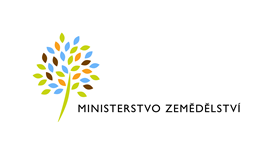 Zpřesnění Zásad, kterými se stanovují podmínky pro poskytování dotací  na zmírnění škod způsobených suchem na zemědělských plodinách v roce 2017č.j.:  62878/2017-MZE-17221, zpřesněné čj. 6872/2018-MZE-17221Část A.Obecné podmínkyMinisterstvo zemědělství (dále jen „MZe“) na základě Usnesení vlády České republiky č. 704 ze dne 25. 9. 2017 k návrhu na zmírnění škod způsobených suchem na zemědělských plodinách v roce 2017 a v souladu s § 7 zákona č. 218/2000 Sb., o rozpočtových pravidlech a o změně některých souvisejících zákonů (dále jen „rozpočtová pravidla“), ve znění pozdějších předpisů, vydává Zásady, kterými se stanovují podmínky pro poskytování dotací na zmírnění škod způsobených suchem v roce 2017 (dále jen „Zásady“).1. Podmínky pro poskytnutí dotací a postup podávání žádostí:dotace lze poskytnout osobě (dále jen „žadatel“), která splňuje níže uvedené podmínky a podmínky uvedené u programu, žadatelem nemůže být subjekt, který nemá trvalý pobyt, případně sídlo na území České republiky nebo neprokáže, že oprávněně podniká na území České republiky,žadatelem nemůže být subjekt, jehož pozemek, na který je požadována dotace, se nenachází na území České republiky,žadatelem nemůže být společnost vzniklá podle § 2716 zákona č. 89/2012 Sb., občanského zákoníku, organizační složka státu, subjekty v působnosti Ministerstva obrany, Ministerstva průmyslu a obchodu, Ministerstva životního prostředí, Ministerstva vnitra a Ministerstva pro místní rozvoj. Žadatelem může být Česká zemědělská univerzita v Praze, Jihočeská univerzita 
v Českých Budějovicích, Mendelova univerzita v Brně, Veterinární a farmaceutická univerzita Brno, Krajské školní hospodářství České Budějovice, Střední rybářská škola 
a Vyšší odborná škola vodního hospodářství a ekologie, Vodňany, školní podniky, statky a školní hospodářství poskytující praktickou výuku žákům ve skupině oborů 
– 29 Potravinářství, 41 Zemědělství a lesnictví a 43 Veterinářství,žadatelem nemůže být subjekt, který obdržel v příslušném roce na účel nebo
na předmět, pro který je požadována dotace, úvěr s podporou Podpůrného
a garančního rolnického a lesnického fondu, a. s. (dále jen „PGRLF“) nebo dotaci 
či příspěvek z rozpočtu kapitoly MZe, dotaci z jiných rozpočtových kapitol státního rozpočtu, dotaci z rozpočtu státního fondu nebo dotaci z rozpočtu územního samosprávného celku a fondů EU,žadatelem nemůže být podnik v obtížích,o poskytnutí dotace rozhoduje MZe na základě žádosti o dotaci (dále jen „žádost“),žadatel dokládá v žádosti své identifikační údaje dle závazného vzoru uvedeného v části C Zásad, včetně čestného prohlášení v části C Zásad a další údaje a informace uvedené v odstavci „Obsah žádosti" a v příslušných tabulkách. Žadatel je povinen uvést požadované údaje úplně a pravdivě. Výpis z obchodního rejstříku (případně jiný doklad o registraci k podnikání), výpis z LPIS, případně výpis z IZR je možno doložit výpisem pořízeným dálkovým přístupem, na kterém žadatel svým podpisem potvrdí správnost uvedených údajů v souladu s bodem 2. a), veškeré přílohy žádosti, které žadatel potvrzuje svým podpisem, se dokládají v originále. Další přílohy dle specifikace je možné dokládat v kopii, pokud není uvedeno jinak,pro objektivní posouzení žádosti si MZe (popř. Státní zemědělský intervenční fond (dále jen „SZIF“) na základě pověření) může vyžádat doplňující údaje a doklady, a to kdykoliv 
v průběhu řízení, k čemuž žadateli poskytne přiměřenou lhůtu (§ 14k odst. 3 rozp. pravidel),žádost se podává v jednom vyhotovení na příslušné pracoviště SZIF a to podle sídla firmy (u právnické osoby) nebo podle adresy trvalého pobytu (u fyzické osoby). Přijímání žádostí u programu S.1. bude zahájeno dne 15. 3. 2018, u programu S.2. bude zahájeno dne (bude upřesněno). Každou žádost doplní příslušný pracovník SZIF datem, hodinou a minutou přijetí a žádost zaeviduje. K žádosti podané před začátkem příjmu žádostí se nepřihlíží. Trpí-li žádost vadami, vyzve MZe (popř. SZIF na základě pověření) žadatele k odstranění vad; k tomu žadateli poskytne přiměřenou lhůtu. Neodstraní-li žadatel o dotaci vady ve lhůtě podle předchozí věty, MZe řízení o žádosti usnesením zastaví (§ 14k odst. 2 rozpočtových pravidel).MZe může žadateli o dotaci doporučit úpravu žádosti, lze-li předpokládat, že upravené žádosti bude zcela vyhověno; vyhoví-li žadatel o dotaci tomuto doporučení, posuzuje se následně upravená žádost (§ 14k odst. 4 rozpočtových pravidel).Poznámka: 	Žádosti budou osobně předány na příslušné pracoviště SZIF oprávněnou osobou, případně zaslány poštou s razítkem pošty nejpozději ve stanoveném termínu. zmeškání stanovených lhůt pro ukončení přijímání žádostí nelze prominout. V případě zmeškání stanovené lhůty pro ukončení přijímání žádostí MZe řízení zastaví usnesením podle § 14j odst. 4 písm. a) rozpočtových pravidel.MZe zastaví řízení o žádosti rovněž v případě, kdy žadatel neodpovídá okruhu oprávněných žadatelů o dotaci podle těchto Zásad (§ 14j odst. 4 písm. b) rozpočtových pravidel). Účastníkem řízení o poskytnutí dotace je pouze žadatel.2. Odpovědnost žadatele - příjemce dotace:žadatel (v případě poskytnutí finančních prostředků dále jen „příjemce“) odpovídá za to, že všechny jím uvedené údaje v žádosti jsou úplné a pravdivé. Pokud v období 
od podání žádosti do doby před vydáním rozhodnutí o poskytnutí dotace (dále jen „rozhodnutí“) dojde ke změnám, je žadatel povinen oznámit změny SZIF a doložit je. 
Po termínu ukončení přijímání žádostí nemůže žadatel zvyšovat požadavek na objem finančních prostředků,požadavek na dotaci za každou plodinu zvlášť se zaokrouhluje na celé koruny směrem dolů (ne matematicky),příjemce dotace odpovídá za to, že účel, na který mu byla poskytnuta dotace, splnil nebo splní v rozsahu a do termínu, který je stanoven v rozhodnutí,v případě zjištění, že na základě uvedení neúplných nebo nepravdivých údajů byla poskytnuta dotace, vrátí příjemce dotace neoprávněně použité prostředky na příslušný účet MZe a může být zahájeno řízení o odnětí dotace podle § 15 zákona č. 218/2000 Sb., o rozpočtových pravidlech a o změně některých souvisejících zákonů, ve znění pozdějších předpisů. V případě zjištění porušení rozpočtové kázně podle § 44 rozpočtových pravidel, vrátí příjemce dotace neoprávněně použité nebo zadržené prostředky včetně penále na účet uvedený v rozhodnutí finančního úřadu. Současně je povinen tuto skutečnost neprodleně oznámit MZe, útvaru, který vydal rozhodnutí,v případě úmrtí příjemce dotace bude postupováno v souladu s příslušným ustanovením občanského zákoníku,změny, které nastanou proti skutečnostem uvedeným v rozhodnutí, je příjemce povinen neprodleně oznámit MZe,příjemce dotace odpovídá za poskytnutí pravdivých a úplných informací, které jsou podkladem pro vydání rozhodnutí,žadatel je povinen se podrobně seznámit se Zásadami. 3. Poskytování dotací:dotaci MZe poskytne, jestliže žádost i žadatel splňují podmínky a lhůty stanovené Zásadami. Žádosti o dotaci dle těchto Zásad se projednávají podle pořadí, v jakém byly zaregistrovány na příslušném pracovišti SZIF, dotace přísluší žadateli, se kterým nebylo zahájeno insolvenční řízení podle zákona č. 182/2006 Sb., o úpadku a způsobech jeho řešení (insolvenční zákon), ve znění pozdějších předpisů, případně není v likvidaci,dotace přísluší žadateli, který není podnikem v obtížích ve smyslu článku 2 odst. 14 nařízení Komise (EU) č. 702/2014), resp. článku 2 odst. 18 nařízení Komise (EU) č. 651/2014), resp. bodu (35) odst. 15 Pokynů Evropské unie ke státní podpoře v odvětvích zemědělství a lesnictví a ve venkovských oblastech na období 2014 až 2020 (dále jen „Pokyny“) což neplatí pro podniky, které se do obtíží dostaly v důsledku sucha v roce 2017, důkazní břemeno v tomto případě leží na straně žadatele,u každého jednotlivého programu, kde je sazba dotace stanovena do určité částky, MZe zajistí, že na přiznané žádosti bude poskytnuta stejná sazba dotace,při poskytování dotací se postupuje podle rozpočtových pravidel a zákona č. 500/2004 Sb., správního řádu, s výjimkou ustanovení vyloučených podle § 14q rozpočtových pravidel,při poskytování dotací se postupuje v souladu s příslušnými právními předpisy EU,dotace nebude vyplacena ve prospěch žadatele, vůči němuž je vystaven dosud nesplacený inkasní příkaz v návaznosti na rozhodnutí Evropské Komise, jímž je podpora prohlášena za protiprávní a neslučitelnou s vnitřním trhem,v případě souběhu dotace a současně platby z pojištění shodného předmětu podpory bude postupováno dle platných Pokynů,pro účely dotace není uznatelný náklad uhrazený formou zápočtu (vzájemný zápočet pohledávek),na dotaci není právní nárok,v souladu s § 4 odst. 5 vyhlášky č. 367/2015 Sb., o finančním vypořádání se považuje dotace, která byla poskytnuta následně ve výši skutečných nákladů, za finančně vypořádanou a není třeba poskytovateli (MZe) zasílat její vypořádání,plátce daně z přidané hodnoty (dále jen „DPH“) může uplatnit nárok na odpočet daně z prokázaných nákladů použitých v rámci své ekonomické činnosti podle zákona č. 235/2004 Sb., o dani z přidané hodnoty, ve znění pozdějších předpisů, zejména podle ustanovení § 72 až 79 uvedeného zákona. Při uskutečňování ekonomické činnosti se prokázané náklady hradí v úrovni včetně DPH pro neplátce DPH a v úrovni bez DPH u plátců DPH. U nákladů použitých mimo ekonomickou činnost se prokazatelné náklady hradí včetně DPH.4. Vydání rozhodnutí:MZe vydává rozhodnutí, kterým: - dotaci zcela poskytne,- žádost o poskytnutí dotace zcela zamítne, nebo- dotaci zčásti poskytne a zároveň žádost ve zbytku zamítne.rozhodnutí se vyhotovuje ve třech vyhotoveních, každý stejnopis má hodnotu originálu. Jeden stejnopis obdrží příjemce dotace, jeden stejnopis si ponechá příslušný útvar MZe, který rozhodnutí vydal a jeden stejnopis obdrží Odbor účetnictví a statistiky k proplacení, finanční vyjádření dotace v rozhodnutí bude uvedeno v částkách zaokrouhlených na celé Kč směrem dolů,jakékoliv změny vztahující se k rozhodnutí je nutno projednat nejpozději do 60 kalendářních dnů od data obdržení návrhu změny od příjemce dotace a případné schválené změny je nutno řešit rozhodnutím o změně rozhodnutí,  proti rozhodnutí MZe není přípustné odvolání ani rozklad. Obnova řízení se nepřipouští, Přezkumné řízení se nepřipouští, s výjimkou postupu podle § 153 odst. 1 písm. a) správního řádu.5. Rozhodnutí o poskytnutí dotace obsahuje:název a adresu poskytovatele,den vydání rozhodnutí,označení příjemce dotace: pokud je příjemcem fyzická osoba (dále jen „FO“):- jméno a příjmení (dále jen „jméno"),- datum narození a rodné číslo,- adresa trvalého pobytu,pokud je příjemcem právnická osoba (dále jen „PO“):- název/obchodní firma,- sídlo,identifikační číslo (dále jen „IČ“) příjemce dotace, bylo-li přidělenobankovní spojení příjemce dotace,účel, na který je dotace poskytována,kód a název programu,celkovou výši dotace:propočtená výše škody, stanovená sazba dotace,celková výše poskytnuté dotace,podmínky použití dotace a další ustanovení:že příjemce dotace je povinen poskytovat požadované informace, dokladovat činnost a umožňovat vstup kontrolou pověřeným pracovníkům MZe, SZIF, případně Ministerstva financí, územním finančním orgánům a dalším subjektům, oprávněným provádět kontroly, do svých objektů a na pozemky k ověřování plnění podmínek rozhodnutí o poskytnutí dotace, že příjemce dotace je povinen uchovávat rozhodnutí o poskytnutí dotace a veškeré doklady, týkající se poskytnuté dotace, ve smyslu zákona č. 563/1991 Sb., 
o účetnictví, ve znění pozdějších předpisů,že v případě zjištění, že na základě uvedení neúplných nebo nepravdivých údajů byla poskytnuta dotace, vrátí příjemce dotace neoprávněně použité prostředky na příslušný účet MZe a může být zahájeno řízení o odnětí dotace podle § 15 rozpočtových pravidel. V případě zjištění porušení rozpočtové kázně podle § 44 rozpočtových pravidel, vrátí příjemce dotace neoprávněně použité nebo zadržené prostředky včetně penále na účet uvedený v rozhodnutí FÚ. Současně je povinen tuto skutečnost oznámit MZe, útvaru, který vydal rozhodnutí o poskytnutí dotace,že v souladu s § 15 rozpočtových pravidel si MZe vyhrazuje právo neproplatit stanovenou částku dotace v případě zjištění skutečností, opravňujících MZe k odnětí dotace a v případě vázání prostředků státního rozpočtu,podmínky uvedené v Zásadách u programů S.1. a S.2.povinnost příjemce dotace podrobně se seznámit se Zásadami, povinnost příjemce dotace akceptovat zveřejnění údajů vyplývající z rozhodnutí v rozsahu: jméno, příjmení a rok narození, (název obchodní firmy), obec, kde má příjemce trvalý pobyt, (adresa sídla obchodní firmy), výše, účel a podmínky poskytnuté dotace,ustanovení o případném vyčlenění z podmínek rozhodnutí o poskytnutí dotace podmínky méně závažné, nebo uvedení, která nesplnění podmínek jsou méně závažná (§ 14 odst. 6 rozpočtových pravidel), a způsob stanovení výše odvodu za porušení rozpočtové kázně v případě porušení těchto podmínek podle § 44a odst. 4 písm. a) rozpočtových pravidel, ustanovení, že v případě, kdy Evropská komise zjistí, že dotační program 
či podprogram není slučitelný se společným trhem podle čl. 108 odst. 2 Smlouvy 
o fungování EU a rozhodne o jeho zrušení či úpravě, vyhrazuje si MZe právo neproplatit stanovenou částku dotace.6. Rozhodnutí o zamítnutí dotace obsahuje:- obecné náležitosti rozhodnutí podle § 68 správního řádu- odůvodnění zamítnutí žádosti o dotaci7. Rozhodnutí o částečném poskytnutí dotace a současném částečném zamítnutí
     žádosti obsahuje:- náležitosti rozhodnutí o poskytnutí dotace ve vztahu k přiznané části dotace- náležitosti rozhodnutí o zamítnutí dotace ve vztahu k zamítnuté části dotace8. Změna rozhodnutí a nové rozhodnutí:na základě žádosti příjemce dotace může MZe rozhodnout o změně práv a povinností podle § 14 odst. 4 písm. c) a e) – j) rozpočtových pravidel (zejména výše poskytované částky, popř. další práva a povinnosti),žádosti o poskytnutí dotace nebo návratné finanční výpomoci, které byla pravomocně zcela nebo zčásti zamítnuta, lze novým rozhodnutím zcela vyhovět, případně zčásti vyhovět a ve zbytku ji zamítnout, souhlasí-li s tím žadatel. Takovému rozhodnutí může předcházet postup upravený v § 14k odst. 3 a 4 rozpočtových pravidel (doplnění podkladů na vyžádání MZe, úprava žádosti na doporučení MZe).9. Způsob účtování a poskytování dotace:poskytnuté dotace se účtují v souladu se směrnou  účtovou osnovou, účetními metodami a daňovou evidencí,příjemce dotace, kterému byla poskytnuta dotace ve výši určitého procenta z nákladů (respektive výdajů), prokazuje v účetnictví výši nákladů (výdajů), vynaložených na podporovanou činnost, která je předmětem dotace,finanční prostředky se poskytují převodem na bankovní účet příjemce a v souladu s ustanovením § 16 rozpočtových pravidel. V případě příspěvkových organizací územních samosprávných celků (zákon č. 250/2000 Sb., o rozpočtových pravidlech územních rozpočtů, ve znění pozdějších předpisů) se dotace příjemci převádí prostřednictvím účtu zřizovatele, vedeného u České národní banky.10. Kontrola dodržování Zásad:v souladu s § 39 rozpočtových pravidel, v souladu s § 4a zákona č. 252/1997 Sb., 
o zemědělství, ve znění pozdějších předpisů, a v souladu se zákonem č. 320/2001 Sb., 
o finanční kontrole ve veřejné správě a o změně některých zákonů (zákon o finanční kontrole), ve znění pozdějších předpisů a zákonem č. 255/2012 Sb., o kontrole (kontrolní řád) mohou kontrolu provést kontrolní orgány MZe, SZIF, popř. orgány Ministerstva financí, místně příslušné FÚ, Nejvyšší kontrolní úřad a další subjekty oprávněné provádět kontrolní činnost. Kontroly mohou též provádět příslušné orgány EU, zejména Evropská komise, úřad OLAF a Evropský účetní dvůr,předmětem kontroly je zejména správnost údajů uvedených v žádosti, kontrola může být prováděna ode dne podání žádosti,MZe nebo SZIF oznámí příjemci čas a místo provedení kontroly (pouze u kontrol prováděných kontrolními orgány MZe nebo SZIF),o provedené kontrole bude sepsán kontrolní protokol ve třech stejnopisech, každý stejnopis má hodnotu originálu. Po jednom stejnopisu obdrží kontrolovaný příjemce dotace, kontrolní orgán a příslušný útvar MZe, v případě nedodržení podmínek stanovených rozhodnutím postupuje MZe podle § 14f rozpočtových pravidel včetně oznámení  rozsahu neplnění podmínek poskytnutí dotace a z toho vyplývajícího objemu neoprávněně použitých prostředků místně příslušnému FÚ. V případě pochybení MZe nebo příslušného pracoviště SZIF při poskytnutí dotace 
a po vyplacení finančních prostředků se neoprávněně použité prostředky vrací 
na příslušný účet MZe. MZe tyto prostředky odvede na příslušný účet FÚ. Jestliže byla poskytnuta dotace na základě nepravdivých údajů, které nebylo možno zkontrolovat, vrací příjemce dotace poskytnuté finanční prostředky v běžném roce na účet, ze kterého byly poskytnuty, v následujících letech na příjmový účet MZe. 11. Závěrečná ustanovení:MZe předloží analýzu vynaložených prostředků na dotace Ministerstvu financí do konce roku 2019,MZe je povinno zaznamenat údaje o poskytnutých dotacích a jejich příjemcích v centrální evidenci dotací (§ 75b rozpočtových pravidel),MZe je povinno zaznamenávat do centrálního evidenčního systému veřejných podpor údaje o veřejné podpoře poskytnuté od 1. 7. 2016 na základě Pokynů, a to do 6 měsíců ode dne poskytnutí této podpory,MZe není oprávněno příslušný program či podprogram realizovat, pokud obdrží negativní rozhodnutí Evropské komise o slučitelnosti dotčeného dotačního programu či podprogramu,dotační program byl schválen Evropskou komisí dne 18. prosince 2013 – podpora č. SA.37221/(2013/N),v odůvodněných případech může MZe provést zpřesnění těchto Zásad,v souladu s požadavky Evropské komise bude podpora poskytnuta nejdéle do 4 let po události.Část B.Dotační programyS.1. Zmírnění škod způsobených suchem na zemědělských
  plodinách ke krmným účelům v roce 2017Účel: Zmírnění škod způsobených suchem na zemědělských plodinách ke krmným účelům v roce 2017.Předmět dotace: Škody na porostech pěstovaných plodin ke krmným účelům v roce 2017 uvedených v Příloze č. 1 v části E.Subjekt dotace: Podnikatel (§ 420 zákona č. 89/2012 Sb., občanský zákoník v platném znění), podnikající v zemědělství. Forma dotace: Dotace do hospodářského výsledku.Výše dotace: Ministerstvem zemědělství propočtená výše dotace dle normativních nákladů (příloha č. 1 v části E Zásad) na základě výše škod  uvedených v protokolu o zjištěných škodách podle vzoru v  části C, a to v následujících intervalech:  	a) škody od 30,01% do 50,00 %      		      dotace ve výši do 10 % normativních nákladůb) škody od 50,01% do 100,00 %   		      dotace ve výši do 20 % normativních nákladůPoznámka:Výše dotace a sazby dotace budou po kontrole všech podaných žádostí upraveny tak, aby celkový objem finančních prostředků k proplacení zohledňoval objem vyčleněných finančních prostředků.  Poznámka:Škodou se rozumí pokles produkce na hektar vyjádřený v Kč oproti průměrné roční produkci na hektar v Kč poškozené komodity dotyčného žadatele v období předcházejících 3 let nebo oproti tříletému průměru produkce na hektar v Kč založenému na období předcházejících 5 let, přičemž nejvyšší a nejnižší hodnota roční produkce 
na hektar v Kč za období předcházejících 5 let se z výpočtu vyloučí.  V případě, že žadatel zahájil činnost jako FO nebo PO v období mezi 1. 1. 2014 včetně a 31. 12. 2014 včetně, k propočtu škod se použijí údaje o průměrné roční produkci 
na hektar v Kč poškozené komodity za roky 2015 a 2016. V případě, že žadatel zahájil činnost jako FO nebo PO až po 31. 12. 2014, k propočtu škod se použijí údaje o roční produkci na hektar v Kč poškozené komodity za rok 2016. Pokud nemá údaje o sklizni z roku 2016 z důvodu pozdějšího založení činnosti, uvede údaj o průměrné produkci v roce 2016 na základě průměrného výnosu plodiny v t/ha pro příslušný kraj dle přílohy č. 5 v části E Zásad. K vyjádření produkce na hektar v Kč se použijí průměrné realizační ceny uvedené v příloze č. 2 v části E Zásad. Pokud žadatel neprokáže škodu, nebude mu dotace poskytnuta.U škod na porostech krmných plodin tj. kukuřice (kromě kukuřice na zrno) a TTP může dojít k prokázání produkce na základě územní příslušnosti dílu půdního bloku (DPB), příp. části DPB do suchem poškozených okresů, katastrálních území. V případě, že všechny porosty žadatele příslušné krmné plodiny na základě územní příslušnosti DPB, příp. částí DPB, spadají do suchem poškozených okresů, katastrálních území, kde byl stanoven rozsah poškození ve výši od 30,01 %, stanovených v příloze č. 3 v části E Zásad, žadatel vyplní tabulku č. 1 v části C Zásad. V případě, že nelze všechny porosty žadatele dané krmné plodiny zařadit na základě územní příslušnosti DPB, příp. části DPB, do okresů, katastrálních území, kde byl stanoven rozsah poškození ve výši od 30,01 % dle přílohy č. 3 v části E Zásad podle předchozí věty, nebo v případě, že měl žadatel škodu vyšší, než je v daném okrese, katastrálním území přílohou č. 3 v části E Zásad stanovena, prokáže výši škody v % na základě vlastní dosažené produkce. Žadatel vyplní tabulku č. 2 v části C Zásad obdobným způsobem, jako je uvedeno v písm. a). V tomto případě nemůže žadatel použít tabulku č. 1 v části C Zásad.V případě škod na porostech krmných plodin tj. kukuřice (kromě kukuřice na zrno) a TTP bude možné zahrnout k odškodnění pouze výměru kukuřice (kromě kukuřice na zrno), 
ke které žadatel prokáže intenzitu chovu minimálně 3 velké dobytčí jednotky na 1 ha (VDJ/ha) hospodářských zvířat vedených v ústřední evidenci k 31. 8. 2017, a výměru TTP, ke které žadatel prokáže intenzitu chovu minimálně 1 VDJ/ha hospodářských zvířat, vedených v ústřední evidenci k 31. 8. 2017. V případě TTP se nezapočítávají prasnice a ostatní prasata do VDJ uplatnitelných pro výpočet odškodnění.  Intenzita chovu se počítá pro požadovanou výměru plodiny, kterou podnik pěstuje. Stanovené druhy a kategorie hospodářských zvířat a přepočtové koeficienty VDJ jsou stanoveny v příloze č. 4 v části E Zásad. V případě, kdy bude v žádosti uplatněn vyšší počet VDJ, než je počet vedený v ústřední evidenci k 31. 8. 2017, bude nejprve snížen počet VDJ uplatněných na výměru TTP a tím bude příslušně nejprve snížen počet způsobilých ha TTP. Dotace je přiznána v plné výši pouze za předpokladu doložení dokladu o pojištění zemědělských plodin s pojistnou ochranou vztahující se alespoň na 50 % celkové výměry dané plodiny, na kterou je žádána podpora nebo s pojistnou ochranou vztahující 
se alespoň na 50 % výměry zemědělské půdy celého zemědělského podniku. Při nedoložení takového dokladu nebo dokladu o nepojistitelnosti dané plodiny vůči nepříznivým klimatickým jevům, bude výše dotace snížena o 50 %. Toto ustanovení se netýká škod na TTP. Vypočtená výše dotace nesmí v součtu s případným obdrženým pojistným plněním 
či jiných plateb vztahujících se k předmětu dotace přesahovat 80 % z výše škody v Kč. V opačném případě bude výše dotace následně snížena tak, aby v součtu s případným obdrženým pojistným plněním či jiných plateb vztahujícím se k předmětu dotace splňovala podmínku nepřesáhnutí náhrady maximálně 80 % výše škody vyjádřené v Kč. V případě doložení obdrženého pojistného plnění či jiných plateb vztahujících se k předmětu dotace lze použít k výpočtu výše dotace pouze tabulku č. 2 v části C Zásad.V případě, že jeden subjekt požaduje dotaci na kukuřici (kromě kukuřice na zrno) a zároveň na TTP, doloží pouze jednu žádost, přičemž tabulky č.1 nebo č. 2 uvedené v části C Zásad budou vždy vyplněny pro každou krmnou plodinu zvlášť. V případě územní příslušnosti DPB, příp. části DPB, do více okresů, katastrálních území uvedených v příloze č. 3 v části E Zásad, je nutno vyplnit pro krmné plodiny tabulku č. 1 uvedenou v části C Zásad pro každý okres, katastrální území zvlášť.Minimální výměra pěstované plodiny, na kterou je požadován předmět dotace, je 1 ha a zároveň výměra plodiny ve všech srovnávaných letech musí být minimálně 1 ha. Na každý DPB, příp. část DPB, může na 1 plodinu žádat pouze 1 subjekt. V případě převodu poškozeného porostu (plochy) z jedné osoby na jinou bude v situaci, kdy podají žádost obě osoby, pro kladné posouzení žádosti rozhodné datum užívání DPB, příp. části DPB k 1. 9. 2017.Obsah žádosti: identifikační a další požadované údaje zpracované podle vzoru v části C,vyplněné tabulky (tab. 1, 2) dle předmětu dotacedoklad o registraci podnikání v zemědělství,doklad o zřízení bankovního účtu (kopie smlouvy o vedení účtu nebo kopie výpisu z předmětného účtu),doklady o roční produkci v tunách poškozené komodity v období předcházejících 3  let nebo o tříletém průměru založeném na období předcházejících 5 let, přičemž nejvyšší a nejnižší hodnota roční produkce se z výpočtu vyloučí. V případě, že žadatel zahájil činnost jako FO nebo PO v období mezi 1. 1. 2014 včetně a 31. 12. 2014 včetně, k propočtu škod doloží doklady o roční produkci poškozené komodity minimálně za roky 2015 a 2016. V případě, že žadatel zahájil činnost jako FO nebo PO až po 31. 12. 2014, doloží doklady o roční produkci poškozené komodity za rok 2016. Pokud nemá údaje o sklizni z roku 2016 z důvodu pozdějšího založení činnosti, doloží údaj o produkci v roce 2016 na základě průměrného výnosu plodiny v t/ha pro příslušný kraj dle přílohy č. 5 v části E Zásad. Tyto doklady nepředkládá žadatel, který škodu na porostech krmných plodin tj. kukuřici (kromě kukuřice na zrno) a TTP prokazuje prostřednictvím tabulky č. 1 v části C Zásad na základě příslušnosti do stanovených okresů, katastrálních území uvedených v příloze č. 3 v části E Zásad.Jako tyto doklady slouží roční výkazy o sklizni zemědělských plodin hlášené ČSÚ.V případě, že žadatel nehlásí údaje o sklizni ČSÚ, doloží:účetní doklady prokazující dosaženou úroveň produkce v tunách za dané období nebopřípadné jiné doklady prokazující dosaženou úroveň produkce v tunách za dané období,doklady o pojištění zemědělských plodin s pojistnou ochranou vztahující se alespoň na 50 % celkové výměry dané plodiny, na kterou je žádána podpora, nebo doklady 
o pojištění zemědělských plodin s pojistnou ochranou vztahující se alespoň na 50 % výměry zemědělské půdy celého zemědělského podniku nebo doklad o nepojistitelnosti dané plodiny na nepříznivé klimatické jevy. Tyto doklady nepředkládá žadatel na škodu na TTP,doklady o pojistném plnění či jiných splatných platbách obdržených na předmět dotace v případě, že byly uskutečněny v přímé souvislosti se škodami způsobenými suchem v roce 2017. doklad o počtu hospodářských zvířat vedených v ústřední evidenci k 31. 8. 2017 s přepočtem na VDJ, vygenerovaný na Portálu farmáře. Správnost dokladu žadatel potvrdí svým podpisem,doklady prokazující plochu pěstovaných krmných plodin v roce 2017 vygenerované na Portálu farmáře a vytištěné ve formátu PDF: v případě škody na TTP:informativní výpis z evidence půdy dle uživatelských vztahů (LPIS) – Přehled obhospodařované půdy v členění na KÚ dle zákona č. 252/1997 Sb. k datu 1. 9. 2017,v případě škody na kukuřici (kromě kukuřice na zrno):informativní výpis z evidence půdy dle uživatelských vztahů (LPIS) – Přehled DPB se zařazením do katastrálních území ke dni 1. 9. 2017. Ve výpisu žadatel zvýrazní všechny DPB, příp. části DPB, případně uvede výměru, na kterých byla kukuřice (kromě kukuřice na zrno) pěstována,doklady prokazující plochu pěstované zemědělské plodiny v ostatních letech (mimo roku 2017) vygenerované na Portálu farmáře a vytištěné ve formátu PDF, jež předkládá žadatel, který použije tabulku č. 2 v části C Zásad:               1. v případě škody na TTP:                 - informativní výpis z evidence půdy dle uživatelských vztahů (LPIS) – Přehled 
                    obhospodařované půdy v členění na KÚ dle zákona č. 252/1997 Sb. k datu 1. 9.
                   příslušného roku,               2. v případě škody na kukuřici (kromě kukuřice na zrno):                 - informativní výpis z evidence půdy dle uživatelských vztahů (LPIS) – Přehled
                    obhospodařované půdy v členění na KÚ dle zákona č. 252/1997 Sb. k datu 1. 9. 
                    příslušného roku. Do výpisu uvede celkovou výměru všech DPB, příp. části
                    DPB, na kterých byla kukuřice (kromě kukuřice na zrno) pěstována.Zhodnocení účinnosti: počet subjektů, kterým byla dotace poskytnuta (zpracuje MZe). S.2. Zmírnění škod způsobených suchem na zemědělských
  plodinách v roce 2017Bude realizováno na základě zpřesnění Zásad, kterými se stanovují podmínky pro poskytování dotací na zmírnění škod způsobených suchem na zemědělských plodinách v roce 2017Zásady nabývají účinnosti dnem podpisu ministra zemědělství.V Praze dne 			      								     ministr zemědělství							                  Ing. Jiří Milek, v.r.ORGANIZAČNÍ POKYNYZávazný postup pro předkládání žádostí o poskytování dotace, kompetence pro poskytnutí dotace a kompetence vydávání rozhodnutí o poskytnutí dotace:Žádost o dotace musí být na předepsaných formulářích podle části C Zásad.Žadatel svým podpisem potvrzuje, že všechny informace uvedené v žádosti jsou pravdivé a úplné, a že si je vědom právních následků, které v důsledku uvedení nepravdivých a neúplných informací mohou nastat. Dále svým podpisem stvrzuje, že se podrobně seznámil se Zásadami.Žádost podává žadatel v jednom vyhotovení na příslušné pracoviště SZIF podle sídla firmy právnické osoby nebo adresy trvalého pobytu fyzické osoby.Příslušné pracoviště SZIF přijatou žádost zaeviduje do podatelny SZIF a IS Národní dotace.Příslušné pracoviště SZIF prověří žádost z hlediska formální správnosti v souladu se zněním Zásad.Příslušné pracoviště SZIF předá žádost příslušné škodní komisi k posouzení výše škod, zohlednění pojištění a případného pojistného plnění či jiných splatných plateb vztahujících se k předmětu dotace. Škodní komise po posouzení skutečností v bodu 5) předá na příslušné pracoviště SZIF potvrzený „Protokol o zjištěných škodách“ spolu s žádostí. Odpovědný pracovník příslušného pracoviště SZIF se písemně vyjádří k žádosti z hlediska formální správnosti, uvede další podstatné skutečnosti pro poskytnutí nebo neposkytnutí dotace.Příslušné pracoviště SZIF zašle originál žádosti s písemným stanoviskem podle bodu 7) a originál protokolu o zjištěných škodách podle bodu 6) gesčnímu útvaru MZe odpovědnému za příslušný dotační program.Poskytnutí dotace je v kompetenci MZe.Rozhodnutí o poskytnutí dotace vydává ředitel příslušného gesčního útvaru MZe.Činnosti zajišťované SZIF a MZe jsou upraveny „Dohodou o spolupráci mezi MZe 
a SZIF“ ze dne 8. 1. 2015.Poskytnutí finančních prostředků je možné od data vydání rozhodnutí. Finanční prostředky budou poukazovány na účet příjemce dotace na základě rozhodnutí.Podklady pro platby, tj. soupisky vygenerované z IS Národní dotace předá spolu s jedním výtiskem rozhodnutí na útvar plateb MZe příslušný gesční útvar.Útvar MZe realizující platby před poukázáním finančních prostředků na účet příjemce dotace rozhodnutí zkontroluje z hlediska úplnosti a správnosti údajů plynoucích ze Zásad a ve vztahu k údajům zaznamenaným v příslušném software.č i n n o s t 								r o k   z a h á j e n íZemědělství							……………………………………….Čestné prohlášení: Prohlašuji, že subjekt není ke dni podání žádosti v likvidaci nebo na jeho majetek nebyl prohlášen konkurz, neprobíhá konkurzní řízení nebo řízení vyrovnací, nebo nebyl návrh na prohlášení konkurzu zamítnut pro nedostatek majetku, že s ním nebylo zahájeno insolvenční řízení podle zákona č. 182/2006 Sb., o úpadku a způsobech jeho řešení (insolvenční zákon), ve znění pozdějších předpisů, že  předmět dotace, na který  žádá, ke dni vzniku škody suchem obhospodařoval.Prohlašuji, že subjekt není podnikem v obtížích ve smyslu definice uvedené v bodě (35) odst. 15 pokynů Evropské unie ke státní podpoře v odvětvích zemědělství a lesnictví a ve venkovských oblastech na období 2014 až 2020.Dále prohlašuji, že na předmět dotace uvedený v Části B těchto Zásad nečerpal za účelem pokrytí týchž způsobilých nákladů finanční prostředky z jiných veřejných zdrojů, včetně místních, regionálních či vnitrostátních režimů nebo fondů Evropské unie. Pokud subjekt obdržel na předmět dotace pojistné plnění či jiné splatné platby, doloží tyto skutečnosti příslušnými doklady a uvede tyto skutečnosti v žádosti. Jsem si vědom právních následků uvedení nepravdivých nebo neúplných údajů. Dále potvrzuji, že jsem se podrobně seznámil se Zásadami, kterými se stanovují podmínky pro poskytování dotace na zmírnění škod způsobených suchem na zemědělských plodinách v roce 2017.Dále prohlašuji, že veškeré údaje uvedené v této žádosti, tabulkách a všech přílohách jsou pravdivé, úplné a že subjekt nezamlčel žádné skutečnosti. Čestné prohlášenívyplňuje pouze právnická osobaŽadatel na základě znění zákona č. 218/2000 Sb., o rozpočtových pravidlech a o změně některých souvisejících zákonů (rozpočtová pravidla), ve znění pozdějších předpisů,čestně prohlašuje, že:dle § 14, odstavce 3, písmena e), bodu 2 zákona       neexistují osoby s podílem v osobě žadatele*       existují osoby s podílem v osobě žadatele*(informaci o identifikaci osob s podílem v této právnické osobě, doloží dle platného znění zákona č. 218/2000 Sb.)dle § 14, odstavce 3, písmena e), bodu 3 zákona       neexistují osoby, v nichž má (žadatel) podíl*       existují osoby, v nichž má (žadatel) podíl*(informaci o identifikaci osob, v nichž má podíl, a o výši tohoto podílu, doloží dle platného znění zákona č. 218/2000 Sb.)Poznámka: Vyplňuje pouze PO!    * Označte příslušnou variantuTabulková část pro krmné plodiny (program S.1.) * V případě většího rozsahu DPB, příp. částí DPB, bude jejich seznam uveden na zvláštní příloze.**V případě územní příslušnosti DPB, příp. částí DPB,  do více okresů, katastrálních území, je nutno vyplnit tabulku pro každý okres, katastrální území zvlášť s příslušnou částí DPB.***Nehodící se škrtněte.1) Nevztahuje se na TTP.* V případě většího rozsahu DPB, příp. částí DPB,  bude jejich seznam uveden na zvláštní příloze.**Nehodící se škrtněte.1) Nevztahuje se na TTP.Část E.Příloha č.1 Normativní náklady pro vypořádání škodNormativní náklady pro vypořádání škod na porostech krmných plodin způsobených suchem v roce 2017Poznámka:  1) Zdroj ÚZEIPříloha č. 2Průměrné realizační ceny na trhu pro výpočet finančního vyjádření produkce do tabulky v části C ZásadPříloha č. 3 Seznam okresů a katastrálních území dle rozsahu poškození krmných plodin Seznam okresů dle rozsahu poškození kukuřice- Okresy, kde byl stanoven rozsah poškození kukuřice ve výši od 30,01 % do 50,00 % včetně (v případě příslušnosti poškozeného DPB, příp. části DPB do některého z těchto okresů, vyplní tabulku č. 1 v části C Zásad; v případě, že měl žadatel škodu vyšší než 50,00 %, vyplní tabulku č. 2 v části C Zásad) Brno-město, Brno-venkov, Hodonín, Prostějov, Třebíč, Vyškov- Okresy, kde byl stanoven rozsah poškození kukuřice ve výši od 50,01 %(v případě příslušnosti poškozeného DPB, příp. části DPB do některého z těchto okresů, vyplní tabulku č. 1 v části C Zásad)Břeclav, ZnojmoSeznam katastrálních území dle rozsahu poškození kukuřice- Katastrální území, kde byl stanoven rozsah poškození kukuřice ve výši od 30,01 % do 50,00 % včetně (v případě příslušnosti poškozeného DPB, příp. části DPB do některého z těchto katastrálních území, vyplní tabulku č. 1 v části C Zásad; v případě, že měl žadatel škodu vyšší než 50,00 %, vyplní tabulku č. 2 v části C Zásad) - Katastrální území, kde byl stanoven rozsah poškození kukuřice ve výši od 50,01 %(v případě příslušnosti poškozeného DPB, příp. části DPB do některého z těchto katastrálních území, vyplní tabulku č. 1 v části C Zásad)Seznam okresů dle rozsahu poškození TTP- Okresy, kde byl stanoven rozsah poškození TTP ve výši od 30,01 % do 50,00 % včetně (v případě příslušnosti poškozeného DPB, příp. části DPB do některého z těchto okresů, vyplní tabulku č. 1 v části C Zásad; v případě, že měl žadatel škodu vyšší než 50,00 %, vyplní tabulku č. 2 v části C Zásad) Brno-město, Brno-venkov, Břeclav, Domažlice, Hodonín, Kroměříž, Plzeň-sever, Prostějov, Rakovník, Třebíč, Uherské Hradiště, Vyškov, Znojmo- Okresy, kde byl stanoven rozsah poškození TTP ve výši od 50,01 %(v případě příslušnosti poškozeného DPB, příp. části DPB do některého z těchto okresů, vyplní tabulku č. 1 v části C Zásad)- nebyly stanoveny z důvodu nižšího celkového poškozeníSeznam katastrálních území dle rozsahu poškození TTP- Katastrální území, kde byl stanoven rozsah poškození TTP ve výši od 30,01 % do 50,00 % včetně (v případě příslušnosti poškozeného DPB, příp. části DPB do některého z těchto katastrálních území, vyplní tabulku č. 1 v části C Zásad; v případě, že měl žadatel škodu vyšší než 50,00 %, vyplní tabulku č. 2 v části C Zásad) - Katastrální území, kde byl stanoven rozsah poškození TTP ve výši od 50,01 %(v případě příslušnosti poškozeného DPB, příp. části DPB do některého z těchto katastrálních území, vyplní tabulku č. 1 v části C Zásad)Příloha č. 4 Stanovení počtu velkých dobytčích jednotek hospodářských zvířatPoznámka: 1 rokem se rozumí 365 dní, 1 měsícem se rozumí 30 dní. U skotu ve věku do 6 měsíců včetně se počítá stáří ode dne následujícího po dni narození.Příloha č. 5 Průměrné výnosy sklizně zemědělských plodin ke krmným účelům v jednotlivých krajích za rok 2016 v t/haUkončení přijímání žádostí je:Program:dne 4. 4. 2018 včetněS.1. Zmírnění škod způsobených suchem 
 na zemědělských plodinách ke krmným účelům
 v roce 2017bude upřesněnoS.2. Zmírnění škod způsobených suchem 
 na zemědělských plodinách v roce 2017Část C.ŽÁDOST o dotaci na zmírnění škod způsobených suchem na zemědělských plodinách ke krmným účelům v roce 2017 - Dotační program S.1,Část C.ŽÁDOST o dotaci na zmírnění škod způsobených suchem na zemědělských plodinách ke krmným účelům v roce 2017 - Dotační program S.1,Část C.ŽÁDOST o dotaci na zmírnění škod způsobených suchem na zemědělských plodinách ke krmným účelům v roce 2017 - Dotační program S.1,Část C.ŽÁDOST o dotaci na zmírnění škod způsobených suchem na zemědělských plodinách ke krmným účelům v roce 2017 - Dotační program S.1,Část C.ŽÁDOST o dotaci na zmírnění škod způsobených suchem na zemědělských plodinách ke krmným účelům v roce 2017 - Dotační program S.1,Část C.ŽÁDOST o dotaci na zmírnění škod způsobených suchem na zemědělských plodinách ke krmným účelům v roce 2017 - Dotační program S.1,Část C.ŽÁDOST o dotaci na zmírnění škod způsobených suchem na zemědělských plodinách ke krmným účelům v roce 2017 - Dotační program S.1,Část C.ŽÁDOST o dotaci na zmírnění škod způsobených suchem na zemědělských plodinách ke krmným účelům v roce 2017 - Dotační program S.1,Část C.ŽÁDOST o dotaci na zmírnění škod způsobených suchem na zemědělských plodinách ke krmným účelům v roce 2017 - Dotační program S.1,Část C.ŽÁDOST o dotaci na zmírnění škod způsobených suchem na zemědělských plodinách ke krmným účelům v roce 2017 - Dotační program S.1,Část C.ŽÁDOST o dotaci na zmírnění škod způsobených suchem na zemědělských plodinách ke krmným účelům v roce 2017 - Dotační program S.1,Část C.ŽÁDOST o dotaci na zmírnění škod způsobených suchem na zemědělských plodinách ke krmným účelům v roce 2017 - Dotační program S.1,Část C.ŽÁDOST o dotaci na zmírnění škod způsobených suchem na zemědělských plodinách ke krmným účelům v roce 2017 - Dotační program S.1,Část C.ŽÁDOST o dotaci na zmírnění škod způsobených suchem na zemědělských plodinách ke krmným účelům v roce 2017 - Dotační program S.1,Část C.ŽÁDOST o dotaci na zmírnění škod způsobených suchem na zemědělských plodinách ke krmným účelům v roce 2017 - Dotační program S.1,Část C.ŽÁDOST o dotaci na zmírnění škod způsobených suchem na zemědělských plodinách ke krmným účelům v roce 2017 - Dotační program S.1,Část C.ŽÁDOST o dotaci na zmírnění škod způsobených suchem na zemědělských plodinách ke krmným účelům v roce 2017 - Dotační program S.1,Část C.ŽÁDOST o dotaci na zmírnění škod způsobených suchem na zemědělských plodinách ke krmným účelům v roce 2017 - Dotační program S.1,Část C.ŽÁDOST o dotaci na zmírnění škod způsobených suchem na zemědělských plodinách ke krmným účelům v roce 2017 - Dotační program S.1,Část C.ŽÁDOST o dotaci na zmírnění škod způsobených suchem na zemědělských plodinách ke krmným účelům v roce 2017 - Dotační program S.1,Část C.ŽÁDOST o dotaci na zmírnění škod způsobených suchem na zemědělských plodinách ke krmným účelům v roce 2017 - Dotační program S.1,Část C.ŽÁDOST o dotaci na zmírnění škod způsobených suchem na zemědělských plodinách ke krmným účelům v roce 2017 - Dotační program S.1,Část C.ŽÁDOST o dotaci na zmírnění škod způsobených suchem na zemědělských plodinách ke krmným účelům v roce 2017 - Dotační program S.1,Část C.ŽÁDOST o dotaci na zmírnění škod způsobených suchem na zemědělských plodinách ke krmným účelům v roce 2017 - Dotační program S.1,Část C.ŽÁDOST o dotaci na zmírnění škod způsobených suchem na zemědělských plodinách ke krmným účelům v roce 2017 - Dotační program S.1,Část C.ŽÁDOST o dotaci na zmírnění škod způsobených suchem na zemědělských plodinách ke krmným účelům v roce 2017 - Dotační program S.1,Část C.ŽÁDOST o dotaci na zmírnění škod způsobených suchem na zemědělských plodinách ke krmným účelům v roce 2017 - Dotační program S.1,Část C.ŽÁDOST o dotaci na zmírnění škod způsobených suchem na zemědělských plodinách ke krmným účelům v roce 2017 - Dotační program S.1,Část C.ŽÁDOST o dotaci na zmírnění škod způsobených suchem na zemědělských plodinách ke krmným účelům v roce 2017 - Dotační program S.1,Část C.ŽÁDOST o dotaci na zmírnění škod způsobených suchem na zemědělských plodinách ke krmným účelům v roce 2017 - Dotační program S.1,Část C.ŽÁDOST o dotaci na zmírnění škod způsobených suchem na zemědělských plodinách ke krmným účelům v roce 2017 - Dotační program S.1,Část C.ŽÁDOST o dotaci na zmírnění škod způsobených suchem na zemědělských plodinách ke krmným účelům v roce 2017 - Dotační program S.1,Identifikační údajeIdentifikační údajeIdentifikační údajeIdentifikační údajeIdentifikační údajeIdentifikační údajeIdentifikační údajeIdentifikační údajeIdentifikační údajeIdentifikační údajeIdentifikační údajeIdentifikační údajeIdentifikační údajeIdentifikační údajeIdentifikační údajeIdentifikační údajeIdentifikační údajeIdentifikační údajeIdentifikační údajeIdentifikační údajeIdentifikační údajeIdentifikační údajeIdentifikační údajeIdentifikační údajeIdentifikační údajeIdentifikační údajeIdentifikační údajeIdentifikační údajeIdentifikační údajeIdentifikační údajeIdentifikační údajeIdentifikační údaje1. Podací místo1. Podací místo1. Podací místo1. Podací místo1. Podací místo2. Reg. č. žádosti SZIF2. Reg. č. žádosti SZIF2. Reg. č. žádosti SZIF2. Reg. č. žádosti SZIF2. Reg. č. žádosti SZIF2. Reg. č. žádosti SZIF2. Reg. č. žádosti SZIF2. Reg. č. žádosti SZIF2. Reg. č. žádosti SZIF2. Reg. č. žádosti SZIF2. Reg. č. žádosti SZIF3. Otisk podacího razítka3. Otisk podacího razítka3. Otisk podacího razítka3. Otisk podacího razítka3. Otisk podacího razítka3. Otisk podacího razítka3. Otisk podacího razítka3. Otisk podacího razítka3. Otisk podacího razítka3. Otisk podacího razítka3. Otisk podacího razítka3. Otisk podacího razítka3. Otisk podacího razítka3. Otisk podacího razítka3. Otisk podacího razítka3. Otisk podacího razítka3. Otisk podacího razítka3. Otisk podacího razítka3. Otisk podacího razítka3. Otisk podacího razítka3. Otisk podacího razítka3. Otisk podacího razítka3. Otisk podacího razítka3. Otisk podacího razítka3. Otisk podacího razítka3. Otisk podacího razítka4. Celkový počet listů4. Celkový počet listů4. Celkový počet listů4. Celkový počet listů4. Celkový počet listů5. Datum a hodina přijetí5. Datum a hodina přijetí5. Datum a hodina přijetí5. Datum a hodina přijetí5. Datum a hodina přijetí5. Datum a hodina přijetí5. Datum a hodina přijetí5. Datum a hodina přijetí5. Datum a hodina přijetí5. Datum a hodina přijetí5. Datum a hodina přijetí3. Otisk podacího razítka3. Otisk podacího razítka3. Otisk podacího razítka3. Otisk podacího razítka3. Otisk podacího razítka3. Otisk podacího razítka3. Otisk podacího razítka3. Otisk podacího razítka3. Otisk podacího razítka3. Otisk podacího razítka3. Otisk podacího razítka3. Otisk podacího razítka3. Otisk podacího razítka6. Rozhodující útvar MZe6. Rozhodující útvar MZe6. Rozhodující útvar MZe6. Rozhodující útvar MZe6. Rozhodující útvar MZe6. Rozhodující útvar MZe6. Rozhodující útvar MZe6. Rozhodující útvar MZe6. Rozhodující útvar MZe6. Rozhodující útvar MZe6. Rozhodující útvar MZe6. Rozhodující útvar MZe6. Rozhodující útvar MZe6. Rozhodující útvar MZe7. Reg. č. žádosti MZe7. Reg. č. žádosti MZe7. Reg. č. žádosti MZe7. Reg. č. žádosti MZe7. Reg. č. žádosti MZe7. Reg. č. žádosti MZe7. Reg. č. žádosti MZe7. Reg. č. žádosti MZe7. Reg. č. žádosti MZe7. Reg. č. žádosti MZe8. Datum a hodina přijetí8. Datum a hodina přijetí8. Datum a hodina přijetí8. Datum a hodina přijetí8. Datum a hodina přijetíŽadatelŽadatelŽadatel9. Titul před (FO)10. Příjmení žadatele (FO)10. Příjmení žadatele (FO)10. Příjmení žadatele (FO)10. Příjmení žadatele (FO)10. Příjmení žadatele (FO)10. Příjmení žadatele (FO)10. Příjmení žadatele (FO)10. Příjmení žadatele (FO)10. Příjmení žadatele (FO)10. Příjmení žadatele (FO)10. Příjmení žadatele (FO)10. Příjmení žadatele (FO)11. Jméno žadatele (FO)11. Jméno žadatele (FO)11. Jméno žadatele (FO)11. Jméno žadatele (FO)11. Jméno žadatele (FO)11. Jméno žadatele (FO)11. Jméno žadatele (FO)11. Jméno žadatele (FO)11. Jméno žadatele (FO)11. Jméno žadatele (FO)11. Jméno žadatele (FO)11. Jméno žadatele (FO)11. Jméno žadatele (FO)11. Jméno žadatele (FO)12. Titul za (FO)13. Rodné číslo13. Rodné číslo13. Rodné číslo13. Rodné číslo13. Rodné číslo13. Rodné číslo13. Rodné číslo13. Rodné číslo13. Rodné číslo13. Rodné číslo13. Rodné číslo13. Rodné číslo13. Rodné číslo13. Rodné číslo14. IČ14. IČ14. IČ14. IČ14. IČ14. IČ14. IČ14. IČ14. IČ14. IČ14. IČ14. IČ14. IČ14. IČ14. IČ14. IČ15. Obchodní jméno právnické osoby dle výpisu z obchodního rejstříku (PO)15. Obchodní jméno právnické osoby dle výpisu z obchodního rejstříku (PO)15. Obchodní jméno právnické osoby dle výpisu z obchodního rejstříku (PO)15. Obchodní jméno právnické osoby dle výpisu z obchodního rejstříku (PO)15. Obchodní jméno právnické osoby dle výpisu z obchodního rejstříku (PO)15. Obchodní jméno právnické osoby dle výpisu z obchodního rejstříku (PO)15. Obchodní jméno právnické osoby dle výpisu z obchodního rejstříku (PO)15. Obchodní jméno právnické osoby dle výpisu z obchodního rejstříku (PO)15. Obchodní jméno právnické osoby dle výpisu z obchodního rejstříku (PO)15. Obchodní jméno právnické osoby dle výpisu z obchodního rejstříku (PO)15. Obchodní jméno právnické osoby dle výpisu z obchodního rejstříku (PO)15. Obchodní jméno právnické osoby dle výpisu z obchodního rejstříku (PO)15. Obchodní jméno právnické osoby dle výpisu z obchodního rejstříku (PO)15. Obchodní jméno právnické osoby dle výpisu z obchodního rejstříku (PO)15. Obchodní jméno právnické osoby dle výpisu z obchodního rejstříku (PO)15. Obchodní jméno právnické osoby dle výpisu z obchodního rejstříku (PO)15. Obchodní jméno právnické osoby dle výpisu z obchodního rejstříku (PO)15. Obchodní jméno právnické osoby dle výpisu z obchodního rejstříku (PO)15. Obchodní jméno právnické osoby dle výpisu z obchodního rejstříku (PO)15. Obchodní jméno právnické osoby dle výpisu z obchodního rejstříku (PO)15. Obchodní jméno právnické osoby dle výpisu z obchodního rejstříku (PO)15. Obchodní jméno právnické osoby dle výpisu z obchodního rejstříku (PO)15. Obchodní jméno právnické osoby dle výpisu z obchodního rejstříku (PO)15. Obchodní jméno právnické osoby dle výpisu z obchodního rejstříku (PO)15. Obchodní jméno právnické osoby dle výpisu z obchodního rejstříku (PO)15. Obchodní jméno právnické osoby dle výpisu z obchodního rejstříku (PO)15. Obchodní jméno právnické osoby dle výpisu z obchodního rejstříku (PO)15. Obchodní jméno právnické osoby dle výpisu z obchodního rejstříku (PO)15. Obchodní jméno právnické osoby dle výpisu z obchodního rejstříku (PO)15. Obchodní jméno právnické osoby dle výpisu z obchodního rejstříku (PO)15. Obchodní jméno právnické osoby dle výpisu z obchodního rejstříku (PO)16. Titul před (PO)17. Příjmení zástupce právnické osoby (PO)17. Příjmení zástupce právnické osoby (PO)17. Příjmení zástupce právnické osoby (PO)17. Příjmení zástupce právnické osoby (PO)17. Příjmení zástupce právnické osoby (PO)17. Příjmení zástupce právnické osoby (PO)17. Příjmení zástupce právnické osoby (PO)17. Příjmení zástupce právnické osoby (PO)17. Příjmení zástupce právnické osoby (PO)17. Příjmení zástupce právnické osoby (PO)17. Příjmení zástupce právnické osoby (PO)17. Příjmení zástupce právnické osoby (PO)17. Příjmení zástupce právnické osoby (PO)18. Jméno zástupce právnické osoby (PO)18. Jméno zástupce právnické osoby (PO)18. Jméno zástupce právnické osoby (PO)18. Jméno zástupce právnické osoby (PO)18. Jméno zástupce právnické osoby (PO)18. Jméno zástupce právnické osoby (PO)18. Jméno zástupce právnické osoby (PO)18. Jméno zástupce právnické osoby (PO)18. Jméno zástupce právnické osoby (PO)18. Jméno zástupce právnické osoby (PO)18. Jméno zástupce právnické osoby (PO)18. Jméno zástupce právnické osoby (PO)18. Jméno zástupce právnické osoby (PO)19. Titul za (PO)20. Obec (město)20. Obec (město)20. Obec (město)20. Obec (město)20. Obec (město)20. Obec (město)20. Obec (město)20. Obec (město)20. Obec (město)20. Obec (město)21. Část obce21. Část obce21. Část obce21. Část obce21. Část obce21. Část obce21. Část obce21. Část obce21. Část obce21. Část obce21. Část obce21. Část obce21. Část obce22. Číslo popisné22. Číslo popisné22. Číslo popisné22. Číslo popisné22. Číslo popisné23. Městská část23. Městská část23. Městská část23. Městská část23. Městská část23. Městská část23. Městská část23. Městská část23. Městská část23. Městská část24. Ulice24. Ulice24. Ulice24. Ulice24. Ulice24. Ulice24. Ulice24. Ulice24. Ulice24. Ulice24. Ulice24. Ulice24. Ulice25. Číslo orientační25. Číslo orientační25. Číslo orientační25. Číslo orientační25. Číslo orientační26. PSČ26. PSČ26. PSČ27. Okres27. Okres27. Okres27. Okres27. Okres27. Okres27. Okres27. Okres27. Okres27. Okres27. Okres27. Okres27. Okres27. Okres27. Okres27. Okres27. Okres27. Okres28. Telefon - pevná linka28. Telefon - pevná linka28. Telefon - pevná linka28. Telefon - pevná linka28. Telefon - pevná linka28. Telefon - pevná linka28. Telefon - pevná linka28. Telefon - pevná linka29. Telefon - mobilní29. Telefon - mobilní29. Telefon - mobilní29. Telefon - mobilní29. Telefon - mobilní29. Telefon - mobilní29. Telefon - mobilní29. Telefon - mobilní30. Emailová adresa30. Emailová adresa30. Emailová adresa30. Emailová adresa30. Emailová adresa30. Emailová adresa30. Emailová adresa30. Emailová adresa30. Emailová adresa30. Emailová adresa30. Emailová adresa30. Emailová adresa30. Emailová adresa31. Velikost podniku **)M     S     V31. Velikost podniku **)M     S     V31. Velikost podniku **)M     S     V31. Velikost podniku **)M     S     V31. Velikost podniku **)M     S     V31. Velikost podniku **)M     S     V31. Velikost podniku **)M     S     V31. Velikost podniku **)M     S     V32. Název správce daně (finanční úřad)32. Název správce daně (finanční úřad)32. Název správce daně (finanční úřad)32. Název správce daně (finanční úřad)32. Název správce daně (finanční úřad)32. Název správce daně (finanční úřad)32. Název správce daně (finanční úřad)32. Název správce daně (finanční úřad)32. Název správce daně (finanční úřad)32. Název správce daně (finanční úřad)32. Název správce daně (finanční úřad)32. Název správce daně (finanční úřad)32. Název správce daně (finanční úřad)32. Název správce daně (finanční úřad)32. Název správce daně (finanční úřad)32. Název správce daně (finanční úřad)32. Název správce daně (finanční úřad)32. Název správce daně (finanční úřad)33. Plátce DPH*)33. Plátce DPH*)33. Plátce DPH*)33. Plátce DPH*)33. Plátce DPH*)33. Plátce DPH*)34. Datová schránka*)34. Datová schránka*)34. Datová schránka*)34. Datová schránka*)34. Datová schránka*)32. Název správce daně (finanční úřad)32. Název správce daně (finanční úřad)32. Název správce daně (finanční úřad)32. Název správce daně (finanční úřad)32. Název správce daně (finanční úřad)32. Název správce daně (finanční úřad)32. Název správce daně (finanční úřad)32. Název správce daně (finanční úřad)32. Název správce daně (finanční úřad)32. Název správce daně (finanční úřad)32. Název správce daně (finanční úřad)32. Název správce daně (finanční úřad)32. Název správce daně (finanční úřad)32. Název správce daně (finanční úřad)32. Název správce daně (finanční úřad)32. Název správce daně (finanční úřad)32. Název správce daně (finanční úřad)32. Název správce daně (finanční úřad)A          NA          NA          NA          NA          NA          NA          NA          NA          NA          NA          NAdresa pro doručování - nevyplňuje se, je-li shodná s adresou žadateleAdresa pro doručování - nevyplňuje se, je-li shodná s adresou žadateleAdresa pro doručování - nevyplňuje se, je-li shodná s adresou žadateleAdresa pro doručování - nevyplňuje se, je-li shodná s adresou žadateleAdresa pro doručování - nevyplňuje se, je-li shodná s adresou žadateleAdresa pro doručování - nevyplňuje se, je-li shodná s adresou žadateleAdresa pro doručování - nevyplňuje se, je-li shodná s adresou žadateleAdresa pro doručování - nevyplňuje se, je-li shodná s adresou žadateleAdresa pro doručování - nevyplňuje se, je-li shodná s adresou žadateleAdresa pro doručování - nevyplňuje se, je-li shodná s adresou žadateleAdresa pro doručování - nevyplňuje se, je-li shodná s adresou žadateleAdresa pro doručování - nevyplňuje se, je-li shodná s adresou žadateleAdresa pro doručování - nevyplňuje se, je-li shodná s adresou žadateleAdresa pro doručování - nevyplňuje se, je-li shodná s adresou žadateleAdresa pro doručování - nevyplňuje se, je-li shodná s adresou žadateleAdresa pro doručování - nevyplňuje se, je-li shodná s adresou žadateleAdresa pro doručování - nevyplňuje se, je-li shodná s adresou žadateleAdresa pro doručování - nevyplňuje se, je-li shodná s adresou žadateleAdresa pro doručování - nevyplňuje se, je-li shodná s adresou žadateleAdresa pro doručování - nevyplňuje se, je-li shodná s adresou žadateleAdresa pro doručování - nevyplňuje se, je-li shodná s adresou žadateleAdresa pro doručování - nevyplňuje se, je-li shodná s adresou žadateleAdresa pro doručování - nevyplňuje se, je-li shodná s adresou žadateleAdresa pro doručování - nevyplňuje se, je-li shodná s adresou žadateleAdresa pro doručování - nevyplňuje se, je-li shodná s adresou žadateleAdresa pro doručování - nevyplňuje se, je-li shodná s adresou žadateleAdresa pro doručování - nevyplňuje se, je-li shodná s adresou žadateleAdresa pro doručování - nevyplňuje se, je-li shodná s adresou žadateleAdresa pro doručování - nevyplňuje se, je-li shodná s adresou žadateleAdresa pro doručování - nevyplňuje se, je-li shodná s adresou žadateleAdresa pro doručování - nevyplňuje se, je-li shodná s adresou žadatele35. Obchodní jméno (PO)/Jméno a příjmení (FO)35. Obchodní jméno (PO)/Jméno a příjmení (FO)35. Obchodní jméno (PO)/Jméno a příjmení (FO)35. Obchodní jméno (PO)/Jméno a příjmení (FO)35. Obchodní jméno (PO)/Jméno a příjmení (FO)35. Obchodní jméno (PO)/Jméno a příjmení (FO)35. Obchodní jméno (PO)/Jméno a příjmení (FO)35. Obchodní jméno (PO)/Jméno a příjmení (FO)35. Obchodní jméno (PO)/Jméno a příjmení (FO)35. Obchodní jméno (PO)/Jméno a příjmení (FO)35. Obchodní jméno (PO)/Jméno a příjmení (FO)35. Obchodní jméno (PO)/Jméno a příjmení (FO)35. Obchodní jméno (PO)/Jméno a příjmení (FO)35. Obchodní jméno (PO)/Jméno a příjmení (FO)35. Obchodní jméno (PO)/Jméno a příjmení (FO)35. Obchodní jméno (PO)/Jméno a příjmení (FO)35. Obchodní jméno (PO)/Jméno a příjmení (FO)35. Obchodní jméno (PO)/Jméno a příjmení (FO)35. Obchodní jméno (PO)/Jméno a příjmení (FO)35. Obchodní jméno (PO)/Jméno a příjmení (FO)35. Obchodní jméno (PO)/Jméno a příjmení (FO)35. Obchodní jméno (PO)/Jméno a příjmení (FO)35. Obchodní jméno (PO)/Jméno a příjmení (FO)35. Obchodní jméno (PO)/Jméno a příjmení (FO)35. Obchodní jméno (PO)/Jméno a příjmení (FO)35. Obchodní jméno (PO)/Jméno a příjmení (FO)35. Obchodní jméno (PO)/Jméno a příjmení (FO)35. Obchodní jméno (PO)/Jméno a příjmení (FO)35. Obchodní jméno (PO)/Jméno a příjmení (FO)35. Obchodní jméno (PO)/Jméno a příjmení (FO)35. Obchodní jméno (PO)/Jméno a příjmení (FO)36. Obec36. Obec36. Obec36. Obec36. Obec36. Obec36. Obec36. Obec36. Obec37. Ulice37. Ulice37. Ulice37. Ulice37. Ulice37. Ulice37. Ulice37. Ulice37. Ulice37. Ulice37. Ulice37. Ulice37. Ulice37. Ulice38. Číslo popisné38. Číslo popisné38. Číslo popisné38. Číslo popisné38. Číslo popisné39. PSČ39. PSČ39. PSČ39. PSČ39. PSČ40. Telefon40. Telefon40. Telefon40. Telefon40. Telefon40. Telefon40. Telefon40. Telefon40. Telefon40. Telefon40. Telefon40. Telefon40. Telefon40. Telefon40. Telefon40. Telefon40. Telefon40. Telefon40. Telefon41. Číslo orientační41. Číslo orientační41. Číslo orientační41. Číslo orientační41. Číslo orientačníMísto podnikání - nevyplňuje se, je-li shodné s adresou žadateleMísto podnikání - nevyplňuje se, je-li shodné s adresou žadateleMísto podnikání - nevyplňuje se, je-li shodné s adresou žadateleMísto podnikání - nevyplňuje se, je-li shodné s adresou žadateleMísto podnikání - nevyplňuje se, je-li shodné s adresou žadateleMísto podnikání - nevyplňuje se, je-li shodné s adresou žadateleMísto podnikání - nevyplňuje se, je-li shodné s adresou žadateleMísto podnikání - nevyplňuje se, je-li shodné s adresou žadateleMísto podnikání - nevyplňuje se, je-li shodné s adresou žadateleMísto podnikání - nevyplňuje se, je-li shodné s adresou žadateleMísto podnikání - nevyplňuje se, je-li shodné s adresou žadateleMísto podnikání - nevyplňuje se, je-li shodné s adresou žadateleMísto podnikání - nevyplňuje se, je-li shodné s adresou žadateleMísto podnikání - nevyplňuje se, je-li shodné s adresou žadateleMísto podnikání - nevyplňuje se, je-li shodné s adresou žadateleMísto podnikání - nevyplňuje se, je-li shodné s adresou žadateleMísto podnikání - nevyplňuje se, je-li shodné s adresou žadateleMísto podnikání - nevyplňuje se, je-li shodné s adresou žadateleMísto podnikání - nevyplňuje se, je-li shodné s adresou žadateleMísto podnikání - nevyplňuje se, je-li shodné s adresou žadateleMísto podnikání - nevyplňuje se, je-li shodné s adresou žadateleMísto podnikání - nevyplňuje se, je-li shodné s adresou žadateleMísto podnikání - nevyplňuje se, je-li shodné s adresou žadateleMísto podnikání - nevyplňuje se, je-li shodné s adresou žadateleMísto podnikání - nevyplňuje se, je-li shodné s adresou žadateleMísto podnikání - nevyplňuje se, je-li shodné s adresou žadateleMísto podnikání - nevyplňuje se, je-li shodné s adresou žadateleMísto podnikání - nevyplňuje se, je-li shodné s adresou žadateleMísto podnikání - nevyplňuje se, je-li shodné s adresou žadateleMísto podnikání - nevyplňuje se, je-li shodné s adresou žadateleMísto podnikání - nevyplňuje se, je-li shodné s adresou žadatele42. Obchodní jméno (PO)/Jméno a příjmení (FO)42. Obchodní jméno (PO)/Jméno a příjmení (FO)42. Obchodní jméno (PO)/Jméno a příjmení (FO)42. Obchodní jméno (PO)/Jméno a příjmení (FO)42. Obchodní jméno (PO)/Jméno a příjmení (FO)42. Obchodní jméno (PO)/Jméno a příjmení (FO)42. Obchodní jméno (PO)/Jméno a příjmení (FO)42. Obchodní jméno (PO)/Jméno a příjmení (FO)42. Obchodní jméno (PO)/Jméno a příjmení (FO)42. Obchodní jméno (PO)/Jméno a příjmení (FO)42. Obchodní jméno (PO)/Jméno a příjmení (FO)42. Obchodní jméno (PO)/Jméno a příjmení (FO)42. Obchodní jméno (PO)/Jméno a příjmení (FO)42. Obchodní jméno (PO)/Jméno a příjmení (FO)42. Obchodní jméno (PO)/Jméno a příjmení (FO)42. Obchodní jméno (PO)/Jméno a příjmení (FO)42. Obchodní jméno (PO)/Jméno a příjmení (FO)42. Obchodní jméno (PO)/Jméno a příjmení (FO)42. Obchodní jméno (PO)/Jméno a příjmení (FO)42. Obchodní jméno (PO)/Jméno a příjmení (FO)42. Obchodní jméno (PO)/Jméno a příjmení (FO)42. Obchodní jméno (PO)/Jméno a příjmení (FO)42. Obchodní jméno (PO)/Jméno a příjmení (FO)42. Obchodní jméno (PO)/Jméno a příjmení (FO)42. Obchodní jméno (PO)/Jméno a příjmení (FO)42. Obchodní jméno (PO)/Jméno a příjmení (FO)42. Obchodní jméno (PO)/Jméno a příjmení (FO)42. Obchodní jméno (PO)/Jméno a příjmení (FO)42. Obchodní jméno (PO)/Jméno a příjmení (FO)42. Obchodní jméno (PO)/Jméno a příjmení (FO)42. Obchodní jméno (PO)/Jméno a příjmení (FO)43. Obec43. Obec43. Obec43. Obec43. Obec43. Obec43. Obec43. Obec43. Obec44. Ulice44. Ulice44. Ulice44. Ulice44. Ulice44. Ulice44. Ulice44. Ulice44. Ulice44. Ulice44. Ulice44. Ulice44. Ulice44. Ulice45. Číslo popisné45. Číslo popisné45. Číslo popisné45. Číslo popisné45. Číslo popisné46. PSČ46. PSČ46. PSČ46. PSČ46. PSČ47. Telefon47. Telefon47. Telefon47. Telefon47. Telefon47. Telefon47. Telefon47. Telefon47. Telefon47. Telefon47. Telefon47. Telefon47. Telefon47. Telefon47. Telefon47. Telefon47. Telefon47. Telefon47. Telefon48. Číslo orientační48. Číslo orientační48. Číslo orientační48. Číslo orientační48. Číslo orientačníBankovní spojeníBankovní spojeníBankovní spojeníBankovní spojeníBankovní spojeníBankovní spojeníBankovní spojeníBankovní spojeníBankovní spojeníBankovní spojeníBankovní spojeníBankovní spojeníBankovní spojeníBankovní spojení49. Název banky49. Název banky49. Název banky49. Název banky49. Název banky49. Název banky49. Název banky50. Číslo účtu žadatele50. Číslo účtu žadatele50. Číslo účtu žadatele50. Číslo účtu žadatele50. Číslo účtu žadatele50. Číslo účtu žadatele50. Číslo účtu žadatele50. Číslo účtu žadatele50. Číslo účtu žadatele50. Číslo účtu žadatele50. Číslo účtu žadatele50. Číslo účtu žadatele50. Číslo účtu žadatele51. Kód banky51. Kód banky51. Kód banky51. Kód banky51. Kód banky52. Specifický symbol52. Specifický symbol52. Specifický symbol53. V53. V53. V54. Dne54. Dne54. Dne54. Dne54. Dne54. Dne54. Dne54. Dne55. Podpis žadatele (FO) nebo statutárního orgánu (PO)55. Podpis žadatele (FO) nebo statutárního orgánu (PO)55. Podpis žadatele (FO) nebo statutárního orgánu (PO)55. Podpis žadatele (FO) nebo statutárního orgánu (PO)55. Podpis žadatele (FO) nebo statutárního orgánu (PO)55. Podpis žadatele (FO) nebo statutárního orgánu (PO)55. Podpis žadatele (FO) nebo statutárního orgánu (PO)55. Podpis žadatele (FO) nebo statutárního orgánu (PO)55. Podpis žadatele (FO) nebo statutárního orgánu (PO)55. Podpis žadatele (FO) nebo statutárního orgánu (PO)56. Otisk razítka žadatele56. Otisk razítka žadatele56. Otisk razítka žadatele56. Otisk razítka žadatele56. Otisk razítka žadatele56. Otisk razítka žadatele56. Otisk razítka žadatele53. V53. V53. V54. Dne54. Dne54. Dne54. Dne54. Dne54. Dne54. Dne54. Dne55. Podpis žadatele (FO) nebo statutárního orgánu (PO)55. Podpis žadatele (FO) nebo statutárního orgánu (PO)55. Podpis žadatele (FO) nebo statutárního orgánu (PO)55. Podpis žadatele (FO) nebo statutárního orgánu (PO)55. Podpis žadatele (FO) nebo statutárního orgánu (PO)55. Podpis žadatele (FO) nebo statutárního orgánu (PO)55. Podpis žadatele (FO) nebo statutárního orgánu (PO)55. Podpis žadatele (FO) nebo statutárního orgánu (PO)55. Podpis žadatele (FO) nebo statutárního orgánu (PO)55. Podpis žadatele (FO) nebo statutárního orgánu (PO)56. Otisk razítka žadatele56. Otisk razítka žadatele56. Otisk razítka žadatele56. Otisk razítka žadatele56. Otisk razítka žadatele56. Otisk razítka žadatele56. Otisk razítka žadatele53. V53. V53. V54. Dne54. Dne54. Dne54. Dne54. Dne54. Dne54. Dne54. Dne55. Podpis žadatele (FO) nebo statutárního orgánu (PO)55. Podpis žadatele (FO) nebo statutárního orgánu (PO)55. Podpis žadatele (FO) nebo statutárního orgánu (PO)55. Podpis žadatele (FO) nebo statutárního orgánu (PO)55. Podpis žadatele (FO) nebo statutárního orgánu (PO)55. Podpis žadatele (FO) nebo statutárního orgánu (PO)55. Podpis žadatele (FO) nebo statutárního orgánu (PO)55. Podpis žadatele (FO) nebo statutárního orgánu (PO)55. Podpis žadatele (FO) nebo statutárního orgánu (PO)55. Podpis žadatele (FO) nebo statutárního orgánu (PO)56. Otisk razítka žadatele56. Otisk razítka žadatele56. Otisk razítka žadatele56. Otisk razítka žadatele56. Otisk razítka žadatele56. Otisk razítka žadatele56. Otisk razítka žadatele* hodící se zakroužkujte** hodící se zakroužkujte: M - malý, S - střední, V -  velký* hodící se zakroužkujte** hodící se zakroužkujte: M - malý, S - střední, V -  velký* hodící se zakroužkujte** hodící se zakroužkujte: M - malý, S - střední, V -  velký* hodící se zakroužkujte** hodící se zakroužkujte: M - malý, S - střední, V -  velký* hodící se zakroužkujte** hodící se zakroužkujte: M - malý, S - střední, V -  velký* hodící se zakroužkujte** hodící se zakroužkujte: M - malý, S - střední, V -  velký* hodící se zakroužkujte** hodící se zakroužkujte: M - malý, S - střední, V -  velký* hodící se zakroužkujte** hodící se zakroužkujte: M - malý, S - střední, V -  velký* hodící se zakroužkujte** hodící se zakroužkujte: M - malý, S - střední, V -  velký* hodící se zakroužkujte** hodící se zakroužkujte: M - malý, S - střední, V -  velký* hodící se zakroužkujte** hodící se zakroužkujte: M - malý, S - střední, V -  velký* hodící se zakroužkujte** hodící se zakroužkujte: M - malý, S - střední, V -  velký* hodící se zakroužkujte** hodící se zakroužkujte: M - malý, S - střední, V -  velký* hodící se zakroužkujte** hodící se zakroužkujte: M - malý, S - střední, V -  velký* hodící se zakroužkujte** hodící se zakroužkujte: M - malý, S - střední, V -  velký* hodící se zakroužkujte** hodící se zakroužkujte: M - malý, S - střední, V -  velký* hodící se zakroužkujte** hodící se zakroužkujte: M - malý, S - střední, V -  velký* hodící se zakroužkujte** hodící se zakroužkujte: M - malý, S - střední, V -  velký* hodící se zakroužkujte** hodící se zakroužkujte: M - malý, S - střední, V -  velký* hodící se zakroužkujte** hodící se zakroužkujte: M - malý, S - střední, V -  velkýpozn. Tmavší pole musí být vždy žadatelem vyplněna podle FO nebo PO.pozn. Tmavší pole musí být vždy žadatelem vyplněna podle FO nebo PO.pozn. Tmavší pole musí být vždy žadatelem vyplněna podle FO nebo PO.pozn. Tmavší pole musí být vždy žadatelem vyplněna podle FO nebo PO.pozn. Tmavší pole musí být vždy žadatelem vyplněna podle FO nebo PO.pozn. Tmavší pole musí být vždy žadatelem vyplněna podle FO nebo PO.pozn. Tmavší pole musí být vždy žadatelem vyplněna podle FO nebo PO.pozn. Tmavší pole musí být vždy žadatelem vyplněna podle FO nebo PO.pozn. Tmavší pole musí být vždy žadatelem vyplněna podle FO nebo PO.pozn. Tmavší pole musí být vždy žadatelem vyplněna podle FO nebo PO.pozn. Tmavší pole musí být vždy žadatelem vyplněna podle FO nebo PO.VDnePodpis žadatele (FO) nebo podpis(y) statutárního orgánu (PO)Otisk razítka žadateleVDnePodpis(y) statutárního orgánu (PO)Otisk razítka žadateleTabulka č. 1 Určeno pro žadatele, který uplatňuje škodu na porostech krmných plodin tj. kukuřici (kromě kukuřice na zrno) a TTP na základě územní příslušnosti DPB, příp. části DPB, do suchem poškozených okresů, katastrálních území.Použití tabulky č. 1 v žádosti o dotaci nelze pro danou krmnou plodinu kombinovat s použitím tabulky č. 2.Při obdržení pojistného plnění či jiných splatných plateb na předmět dotace v případě, že byly uskutečněny v přímé souvislosti se škodami způsobenými suchem v roce 2017, nelze použít tuto tabulku!!!Pokud žadatel použije tuto tabulku, tak nedokládá výměru a produkci za srovnávací roky (2012 až 2016). Tabulka č. 1 Určeno pro žadatele, který uplatňuje škodu na porostech krmných plodin tj. kukuřici (kromě kukuřice na zrno) a TTP na základě územní příslušnosti DPB, příp. části DPB, do suchem poškozených okresů, katastrálních území.Použití tabulky č. 1 v žádosti o dotaci nelze pro danou krmnou plodinu kombinovat s použitím tabulky č. 2.Při obdržení pojistného plnění či jiných splatných plateb na předmět dotace v případě, že byly uskutečněny v přímé souvislosti se škodami způsobenými suchem v roce 2017, nelze použít tuto tabulku!!!Pokud žadatel použije tuto tabulku, tak nedokládá výměru a produkci za srovnávací roky (2012 až 2016). Tabulka č. 1 Určeno pro žadatele, který uplatňuje škodu na porostech krmných plodin tj. kukuřici (kromě kukuřice na zrno) a TTP na základě územní příslušnosti DPB, příp. části DPB, do suchem poškozených okresů, katastrálních území.Použití tabulky č. 1 v žádosti o dotaci nelze pro danou krmnou plodinu kombinovat s použitím tabulky č. 2.Při obdržení pojistného plnění či jiných splatných plateb na předmět dotace v případě, že byly uskutečněny v přímé souvislosti se škodami způsobenými suchem v roce 2017, nelze použít tuto tabulku!!!Pokud žadatel použije tuto tabulku, tak nedokládá výměru a produkci za srovnávací roky (2012 až 2016). Doklad o obdrženém pojistném plnění nebo jiné platby na předmět dotace  Pokud ano, dále nevyplňovat a přejít na tabulku č. 2ano – ne***ano – ne***Plodina, na kterou je vztažen předmět dotaceČtverec a kód DPB, příp. části DPB, na kterých byla plodina pěstována*Celková výměra obhospodařované zemědělské půdy v ha v roce 2017 dle LPIS Zaokrouhleno na 2 desetinná místa matematickyCelková výměra obhospodařované zemědělské půdy v ha v roce 2017 dle LPIS Zaokrouhleno na 2 desetinná místa matematickyCelková výměra pěstované plodiny (ha)Zaokrouhleno na 2 desetinná místa matematickyCelková výměra pěstované plodiny (ha)Zaokrouhleno na 2 desetinná místa matematickyPočet VDJ vedených v ústřední evidenci uplatňovaných na požadovanou výměru plodinyZaokrouhleno na 2 desetinná místa matematickyPočet VDJ vedených v ústřední evidenci uplatňovaných na požadovanou výměru plodinyZaokrouhleno na 2 desetinná místa matematickyB0Požadovaná výměra plodiny (ha)Zaokrouhleno na 2 desetinná místa matematickyPožadovaná výměra plodiny (ha)Zaokrouhleno na 2 desetinná místa matematickyB2Intenzita chovu (VDJ/ha) Uvedeno na 2 desetinná místa (nezaokrouhleno)                                                             B0/B2Intenzita chovu (VDJ/ha) Uvedeno na 2 desetinná místa (nezaokrouhleno)                                                             B0/B21A Zařazení žadatele na základě územní příslušnosti DPB, příp. části DPB do suchem poškozených okresů, katastrálních území1A Zařazení žadatele na základě územní příslušnosti DPB, příp. části DPB do suchem poškozených okresů, katastrálních územíOkres, katastrální území **V případě katastrální území uvést jeho název, číslo a okresŠkoda v % na základě územní příslušnosti DPB, příp. částí DPB, do suchem poškozeného okresu, katastrálního území dle přílohy č. 3 v části E ZásadA11B Výpočet požadavku dotace1B Výpočet požadavku dotaceVýše sazby dotace dle přílohy č. 1 v části E Zásad v Kč/haB1Požadovaná výměra plodiny v roce 2017 v ha v daném okresu, katastrálním územíZaokrouhleno na 2 desetinná místa matematickyB2Požadavek na dotaci v Kč (před případným odečtem) Zaokrouhleno na celé koruny směrem dolů                                                         (B1xB2)B3Doklad o pojištění1)ano – ne***Požadavek na dotaci po zhodnocení úrovně pojistné ochrany v KčV případě, že je předložen doklad o pojištění s pojistnou ochranou vztahující se alespoň 
na 50 % celkové výměry dané plodiny nebo alespoň na 50 % výměry zemědělské půdy celého zemědělského podniku nebo doklad o nepojistitelnosti v roce 2017, zůstane částka stejná. Pokud doklad není doložen, sníží se částka o 50 %.1)Zaokrouhleno na celé koruny směrem dolů                              (B3 nebo B3x0,5)B4VVDneDnePodpis(y) statutárního orgánu (PO)Podpis(y) statutárního orgánu (PO)Podpis(y) statutárního orgánu (PO)Otisk razítka žadateleOtisk razítka žadateleOtisk razítka žadateleTabulka č. 2 Určeno pro žadatele, který uplatňuje škodu na porostech krmných plodin tj. kukuřici (kromě kukuřice na zrno) a TTP na základě dokladů o celkové roční produkci poškozené krmné plodiny.Použití tabulky č. 2 v žádosti o dotaci nelze pro danou krmnou plodinu kombinovat s použitím tabulky č. 1.Údaje v řádcích pro roky 2012 – 2017 vyplňuje žadatel, který uplatňuje škodu na porostech krmných plodin tj. kukuřici (kromě kukuřice na zrno) a TTP ve vztahu k období předchozích 5 let, přičemž do výpočtu průměru nezahrne nejnižší a nejvyšší údaj.Údaje v řádcích pro roky 2014 – 2017 vyplňuje žadatel, který uplatňuje škodu na porostech krmných plodin tj. kukuřici (kromě kukuřice na zrno) a TTP ve vztahu k období předcházejících tří let.Údaje v řádcích pro roky 2015 – 2017 vyplňuje žadatel, který uplatňuje pouze škodu na porostech krmných plodin tj. kukuřici (kromě kukuřice na zrno) a TTP ve vztahu k období let 2015 a 2016, za předpokladu, že zahájil činnost jako FO nebo PO v období od 1. 1. 2014 do 31. 12. 2014, což současně doloží přílohou příslušného dokladu o zahájení činnosti.Údaje v řádcích pro roky 2016 – 2017 vyplňuje žadatel, který uplatňuje škodu na porostech krmných plodin tj. kukuřici (kromě kukuřice na zrno) a TTP ve vztahu k období roku 2016, za předpokladu že zahájil činnost jako FO nebo PO v období po 31. 12. 2014, což současně doloží přílohou příslušného dokladu o zahájení činnosti. Pokud nemá údaje o sklizni z roku 2016 z důvodu pozdějšího založení činnosti, uvede údaj o průměrné produkci v roce 2016 na základě průměrného výnosu v t/ha pro příslušný kraj dle přílohy č. 5 v části E Zásad.Tabulka č. 2 Určeno pro žadatele, který uplatňuje škodu na porostech krmných plodin tj. kukuřici (kromě kukuřice na zrno) a TTP na základě dokladů o celkové roční produkci poškozené krmné plodiny.Použití tabulky č. 2 v žádosti o dotaci nelze pro danou krmnou plodinu kombinovat s použitím tabulky č. 1.Údaje v řádcích pro roky 2012 – 2017 vyplňuje žadatel, který uplatňuje škodu na porostech krmných plodin tj. kukuřici (kromě kukuřice na zrno) a TTP ve vztahu k období předchozích 5 let, přičemž do výpočtu průměru nezahrne nejnižší a nejvyšší údaj.Údaje v řádcích pro roky 2014 – 2017 vyplňuje žadatel, který uplatňuje škodu na porostech krmných plodin tj. kukuřici (kromě kukuřice na zrno) a TTP ve vztahu k období předcházejících tří let.Údaje v řádcích pro roky 2015 – 2017 vyplňuje žadatel, který uplatňuje pouze škodu na porostech krmných plodin tj. kukuřici (kromě kukuřice na zrno) a TTP ve vztahu k období let 2015 a 2016, za předpokladu, že zahájil činnost jako FO nebo PO v období od 1. 1. 2014 do 31. 12. 2014, což současně doloží přílohou příslušného dokladu o zahájení činnosti.Údaje v řádcích pro roky 2016 – 2017 vyplňuje žadatel, který uplatňuje škodu na porostech krmných plodin tj. kukuřici (kromě kukuřice na zrno) a TTP ve vztahu k období roku 2016, za předpokladu že zahájil činnost jako FO nebo PO v období po 31. 12. 2014, což současně doloží přílohou příslušného dokladu o zahájení činnosti. Pokud nemá údaje o sklizni z roku 2016 z důvodu pozdějšího založení činnosti, uvede údaj o průměrné produkci v roce 2016 na základě průměrného výnosu v t/ha pro příslušný kraj dle přílohy č. 5 v části E Zásad.Tabulka č. 2 Určeno pro žadatele, který uplatňuje škodu na porostech krmných plodin tj. kukuřici (kromě kukuřice na zrno) a TTP na základě dokladů o celkové roční produkci poškozené krmné plodiny.Použití tabulky č. 2 v žádosti o dotaci nelze pro danou krmnou plodinu kombinovat s použitím tabulky č. 1.Údaje v řádcích pro roky 2012 – 2017 vyplňuje žadatel, který uplatňuje škodu na porostech krmných plodin tj. kukuřici (kromě kukuřice na zrno) a TTP ve vztahu k období předchozích 5 let, přičemž do výpočtu průměru nezahrne nejnižší a nejvyšší údaj.Údaje v řádcích pro roky 2014 – 2017 vyplňuje žadatel, který uplatňuje škodu na porostech krmných plodin tj. kukuřici (kromě kukuřice na zrno) a TTP ve vztahu k období předcházejících tří let.Údaje v řádcích pro roky 2015 – 2017 vyplňuje žadatel, který uplatňuje pouze škodu na porostech krmných plodin tj. kukuřici (kromě kukuřice na zrno) a TTP ve vztahu k období let 2015 a 2016, za předpokladu, že zahájil činnost jako FO nebo PO v období od 1. 1. 2014 do 31. 12. 2014, což současně doloží přílohou příslušného dokladu o zahájení činnosti.Údaje v řádcích pro roky 2016 – 2017 vyplňuje žadatel, který uplatňuje škodu na porostech krmných plodin tj. kukuřici (kromě kukuřice na zrno) a TTP ve vztahu k období roku 2016, za předpokladu že zahájil činnost jako FO nebo PO v období po 31. 12. 2014, což současně doloží přílohou příslušného dokladu o zahájení činnosti. Pokud nemá údaje o sklizni z roku 2016 z důvodu pozdějšího založení činnosti, uvede údaj o průměrné produkci v roce 2016 na základě průměrného výnosu v t/ha pro příslušný kraj dle přílohy č. 5 v části E Zásad.Tabulka č. 2 Určeno pro žadatele, který uplatňuje škodu na porostech krmných plodin tj. kukuřici (kromě kukuřice na zrno) a TTP na základě dokladů o celkové roční produkci poškozené krmné plodiny.Použití tabulky č. 2 v žádosti o dotaci nelze pro danou krmnou plodinu kombinovat s použitím tabulky č. 1.Údaje v řádcích pro roky 2012 – 2017 vyplňuje žadatel, který uplatňuje škodu na porostech krmných plodin tj. kukuřici (kromě kukuřice na zrno) a TTP ve vztahu k období předchozích 5 let, přičemž do výpočtu průměru nezahrne nejnižší a nejvyšší údaj.Údaje v řádcích pro roky 2014 – 2017 vyplňuje žadatel, který uplatňuje škodu na porostech krmných plodin tj. kukuřici (kromě kukuřice na zrno) a TTP ve vztahu k období předcházejících tří let.Údaje v řádcích pro roky 2015 – 2017 vyplňuje žadatel, který uplatňuje pouze škodu na porostech krmných plodin tj. kukuřici (kromě kukuřice na zrno) a TTP ve vztahu k období let 2015 a 2016, za předpokladu, že zahájil činnost jako FO nebo PO v období od 1. 1. 2014 do 31. 12. 2014, což současně doloží přílohou příslušného dokladu o zahájení činnosti.Údaje v řádcích pro roky 2016 – 2017 vyplňuje žadatel, který uplatňuje škodu na porostech krmných plodin tj. kukuřici (kromě kukuřice na zrno) a TTP ve vztahu k období roku 2016, za předpokladu že zahájil činnost jako FO nebo PO v období po 31. 12. 2014, což současně doloží přílohou příslušného dokladu o zahájení činnosti. Pokud nemá údaje o sklizni z roku 2016 z důvodu pozdějšího založení činnosti, uvede údaj o průměrné produkci v roce 2016 na základě průměrného výnosu v t/ha pro příslušný kraj dle přílohy č. 5 v části E Zásad.Tabulka č. 2 Určeno pro žadatele, který uplatňuje škodu na porostech krmných plodin tj. kukuřici (kromě kukuřice na zrno) a TTP na základě dokladů o celkové roční produkci poškozené krmné plodiny.Použití tabulky č. 2 v žádosti o dotaci nelze pro danou krmnou plodinu kombinovat s použitím tabulky č. 1.Údaje v řádcích pro roky 2012 – 2017 vyplňuje žadatel, který uplatňuje škodu na porostech krmných plodin tj. kukuřici (kromě kukuřice na zrno) a TTP ve vztahu k období předchozích 5 let, přičemž do výpočtu průměru nezahrne nejnižší a nejvyšší údaj.Údaje v řádcích pro roky 2014 – 2017 vyplňuje žadatel, který uplatňuje škodu na porostech krmných plodin tj. kukuřici (kromě kukuřice na zrno) a TTP ve vztahu k období předcházejících tří let.Údaje v řádcích pro roky 2015 – 2017 vyplňuje žadatel, který uplatňuje pouze škodu na porostech krmných plodin tj. kukuřici (kromě kukuřice na zrno) a TTP ve vztahu k období let 2015 a 2016, za předpokladu, že zahájil činnost jako FO nebo PO v období od 1. 1. 2014 do 31. 12. 2014, což současně doloží přílohou příslušného dokladu o zahájení činnosti.Údaje v řádcích pro roky 2016 – 2017 vyplňuje žadatel, který uplatňuje škodu na porostech krmných plodin tj. kukuřici (kromě kukuřice na zrno) a TTP ve vztahu k období roku 2016, za předpokladu že zahájil činnost jako FO nebo PO v období po 31. 12. 2014, což současně doloží přílohou příslušného dokladu o zahájení činnosti. Pokud nemá údaje o sklizni z roku 2016 z důvodu pozdějšího založení činnosti, uvede údaj o průměrné produkci v roce 2016 na základě průměrného výnosu v t/ha pro příslušný kraj dle přílohy č. 5 v části E Zásad.Tabulka č. 2 Určeno pro žadatele, který uplatňuje škodu na porostech krmných plodin tj. kukuřici (kromě kukuřice na zrno) a TTP na základě dokladů o celkové roční produkci poškozené krmné plodiny.Použití tabulky č. 2 v žádosti o dotaci nelze pro danou krmnou plodinu kombinovat s použitím tabulky č. 1.Údaje v řádcích pro roky 2012 – 2017 vyplňuje žadatel, který uplatňuje škodu na porostech krmných plodin tj. kukuřici (kromě kukuřice na zrno) a TTP ve vztahu k období předchozích 5 let, přičemž do výpočtu průměru nezahrne nejnižší a nejvyšší údaj.Údaje v řádcích pro roky 2014 – 2017 vyplňuje žadatel, který uplatňuje škodu na porostech krmných plodin tj. kukuřici (kromě kukuřice na zrno) a TTP ve vztahu k období předcházejících tří let.Údaje v řádcích pro roky 2015 – 2017 vyplňuje žadatel, který uplatňuje pouze škodu na porostech krmných plodin tj. kukuřici (kromě kukuřice na zrno) a TTP ve vztahu k období let 2015 a 2016, za předpokladu, že zahájil činnost jako FO nebo PO v období od 1. 1. 2014 do 31. 12. 2014, což současně doloží přílohou příslušného dokladu o zahájení činnosti.Údaje v řádcích pro roky 2016 – 2017 vyplňuje žadatel, který uplatňuje škodu na porostech krmných plodin tj. kukuřici (kromě kukuřice na zrno) a TTP ve vztahu k období roku 2016, za předpokladu že zahájil činnost jako FO nebo PO v období po 31. 12. 2014, což současně doloží přílohou příslušného dokladu o zahájení činnosti. Pokud nemá údaje o sklizni z roku 2016 z důvodu pozdějšího založení činnosti, uvede údaj o průměrné produkci v roce 2016 na základě průměrného výnosu v t/ha pro příslušný kraj dle přílohy č. 5 v části E Zásad.Tabulka č. 2 Určeno pro žadatele, který uplatňuje škodu na porostech krmných plodin tj. kukuřici (kromě kukuřice na zrno) a TTP na základě dokladů o celkové roční produkci poškozené krmné plodiny.Použití tabulky č. 2 v žádosti o dotaci nelze pro danou krmnou plodinu kombinovat s použitím tabulky č. 1.Údaje v řádcích pro roky 2012 – 2017 vyplňuje žadatel, který uplatňuje škodu na porostech krmných plodin tj. kukuřici (kromě kukuřice na zrno) a TTP ve vztahu k období předchozích 5 let, přičemž do výpočtu průměru nezahrne nejnižší a nejvyšší údaj.Údaje v řádcích pro roky 2014 – 2017 vyplňuje žadatel, který uplatňuje škodu na porostech krmných plodin tj. kukuřici (kromě kukuřice na zrno) a TTP ve vztahu k období předcházejících tří let.Údaje v řádcích pro roky 2015 – 2017 vyplňuje žadatel, který uplatňuje pouze škodu na porostech krmných plodin tj. kukuřici (kromě kukuřice na zrno) a TTP ve vztahu k období let 2015 a 2016, za předpokladu, že zahájil činnost jako FO nebo PO v období od 1. 1. 2014 do 31. 12. 2014, což současně doloží přílohou příslušného dokladu o zahájení činnosti.Údaje v řádcích pro roky 2016 – 2017 vyplňuje žadatel, který uplatňuje škodu na porostech krmných plodin tj. kukuřici (kromě kukuřice na zrno) a TTP ve vztahu k období roku 2016, za předpokladu že zahájil činnost jako FO nebo PO v období po 31. 12. 2014, což současně doloží přílohou příslušného dokladu o zahájení činnosti. Pokud nemá údaje o sklizni z roku 2016 z důvodu pozdějšího založení činnosti, uvede údaj o průměrné produkci v roce 2016 na základě průměrného výnosu v t/ha pro příslušný kraj dle přílohy č. 5 v části E Zásad.Tabulka č. 2 Určeno pro žadatele, který uplatňuje škodu na porostech krmných plodin tj. kukuřici (kromě kukuřice na zrno) a TTP na základě dokladů o celkové roční produkci poškozené krmné plodiny.Použití tabulky č. 2 v žádosti o dotaci nelze pro danou krmnou plodinu kombinovat s použitím tabulky č. 1.Údaje v řádcích pro roky 2012 – 2017 vyplňuje žadatel, který uplatňuje škodu na porostech krmných plodin tj. kukuřici (kromě kukuřice na zrno) a TTP ve vztahu k období předchozích 5 let, přičemž do výpočtu průměru nezahrne nejnižší a nejvyšší údaj.Údaje v řádcích pro roky 2014 – 2017 vyplňuje žadatel, který uplatňuje škodu na porostech krmných plodin tj. kukuřici (kromě kukuřice na zrno) a TTP ve vztahu k období předcházejících tří let.Údaje v řádcích pro roky 2015 – 2017 vyplňuje žadatel, který uplatňuje pouze škodu na porostech krmných plodin tj. kukuřici (kromě kukuřice na zrno) a TTP ve vztahu k období let 2015 a 2016, za předpokladu, že zahájil činnost jako FO nebo PO v období od 1. 1. 2014 do 31. 12. 2014, což současně doloží přílohou příslušného dokladu o zahájení činnosti.Údaje v řádcích pro roky 2016 – 2017 vyplňuje žadatel, který uplatňuje škodu na porostech krmných plodin tj. kukuřici (kromě kukuřice na zrno) a TTP ve vztahu k období roku 2016, za předpokladu že zahájil činnost jako FO nebo PO v období po 31. 12. 2014, což současně doloží přílohou příslušného dokladu o zahájení činnosti. Pokud nemá údaje o sklizni z roku 2016 z důvodu pozdějšího založení činnosti, uvede údaj o průměrné produkci v roce 2016 na základě průměrného výnosu v t/ha pro příslušný kraj dle přílohy č. 5 v části E Zásad.Tabulka č. 2 Určeno pro žadatele, který uplatňuje škodu na porostech krmných plodin tj. kukuřici (kromě kukuřice na zrno) a TTP na základě dokladů o celkové roční produkci poškozené krmné plodiny.Použití tabulky č. 2 v žádosti o dotaci nelze pro danou krmnou plodinu kombinovat s použitím tabulky č. 1.Údaje v řádcích pro roky 2012 – 2017 vyplňuje žadatel, který uplatňuje škodu na porostech krmných plodin tj. kukuřici (kromě kukuřice na zrno) a TTP ve vztahu k období předchozích 5 let, přičemž do výpočtu průměru nezahrne nejnižší a nejvyšší údaj.Údaje v řádcích pro roky 2014 – 2017 vyplňuje žadatel, který uplatňuje škodu na porostech krmných plodin tj. kukuřici (kromě kukuřice na zrno) a TTP ve vztahu k období předcházejících tří let.Údaje v řádcích pro roky 2015 – 2017 vyplňuje žadatel, který uplatňuje pouze škodu na porostech krmných plodin tj. kukuřici (kromě kukuřice na zrno) a TTP ve vztahu k období let 2015 a 2016, za předpokladu, že zahájil činnost jako FO nebo PO v období od 1. 1. 2014 do 31. 12. 2014, což současně doloží přílohou příslušného dokladu o zahájení činnosti.Údaje v řádcích pro roky 2016 – 2017 vyplňuje žadatel, který uplatňuje škodu na porostech krmných plodin tj. kukuřici (kromě kukuřice na zrno) a TTP ve vztahu k období roku 2016, za předpokladu že zahájil činnost jako FO nebo PO v období po 31. 12. 2014, což současně doloží přílohou příslušného dokladu o zahájení činnosti. Pokud nemá údaje o sklizni z roku 2016 z důvodu pozdějšího založení činnosti, uvede údaj o průměrné produkci v roce 2016 na základě průměrného výnosu v t/ha pro příslušný kraj dle přílohy č. 5 v části E Zásad.Tabulka č. 2 Určeno pro žadatele, který uplatňuje škodu na porostech krmných plodin tj. kukuřici (kromě kukuřice na zrno) a TTP na základě dokladů o celkové roční produkci poškozené krmné plodiny.Použití tabulky č. 2 v žádosti o dotaci nelze pro danou krmnou plodinu kombinovat s použitím tabulky č. 1.Údaje v řádcích pro roky 2012 – 2017 vyplňuje žadatel, který uplatňuje škodu na porostech krmných plodin tj. kukuřici (kromě kukuřice na zrno) a TTP ve vztahu k období předchozích 5 let, přičemž do výpočtu průměru nezahrne nejnižší a nejvyšší údaj.Údaje v řádcích pro roky 2014 – 2017 vyplňuje žadatel, který uplatňuje škodu na porostech krmných plodin tj. kukuřici (kromě kukuřice na zrno) a TTP ve vztahu k období předcházejících tří let.Údaje v řádcích pro roky 2015 – 2017 vyplňuje žadatel, který uplatňuje pouze škodu na porostech krmných plodin tj. kukuřici (kromě kukuřice na zrno) a TTP ve vztahu k období let 2015 a 2016, za předpokladu, že zahájil činnost jako FO nebo PO v období od 1. 1. 2014 do 31. 12. 2014, což současně doloží přílohou příslušného dokladu o zahájení činnosti.Údaje v řádcích pro roky 2016 – 2017 vyplňuje žadatel, který uplatňuje škodu na porostech krmných plodin tj. kukuřici (kromě kukuřice na zrno) a TTP ve vztahu k období roku 2016, za předpokladu že zahájil činnost jako FO nebo PO v období po 31. 12. 2014, což současně doloží přílohou příslušného dokladu o zahájení činnosti. Pokud nemá údaje o sklizni z roku 2016 z důvodu pozdějšího založení činnosti, uvede údaj o průměrné produkci v roce 2016 na základě průměrného výnosu v t/ha pro příslušný kraj dle přílohy č. 5 v části E Zásad.Tabulka č. 2 Určeno pro žadatele, který uplatňuje škodu na porostech krmných plodin tj. kukuřici (kromě kukuřice na zrno) a TTP na základě dokladů o celkové roční produkci poškozené krmné plodiny.Použití tabulky č. 2 v žádosti o dotaci nelze pro danou krmnou plodinu kombinovat s použitím tabulky č. 1.Údaje v řádcích pro roky 2012 – 2017 vyplňuje žadatel, který uplatňuje škodu na porostech krmných plodin tj. kukuřici (kromě kukuřice na zrno) a TTP ve vztahu k období předchozích 5 let, přičemž do výpočtu průměru nezahrne nejnižší a nejvyšší údaj.Údaje v řádcích pro roky 2014 – 2017 vyplňuje žadatel, který uplatňuje škodu na porostech krmných plodin tj. kukuřici (kromě kukuřice na zrno) a TTP ve vztahu k období předcházejících tří let.Údaje v řádcích pro roky 2015 – 2017 vyplňuje žadatel, který uplatňuje pouze škodu na porostech krmných plodin tj. kukuřici (kromě kukuřice na zrno) a TTP ve vztahu k období let 2015 a 2016, za předpokladu, že zahájil činnost jako FO nebo PO v období od 1. 1. 2014 do 31. 12. 2014, což současně doloží přílohou příslušného dokladu o zahájení činnosti.Údaje v řádcích pro roky 2016 – 2017 vyplňuje žadatel, který uplatňuje škodu na porostech krmných plodin tj. kukuřici (kromě kukuřice na zrno) a TTP ve vztahu k období roku 2016, za předpokladu že zahájil činnost jako FO nebo PO v období po 31. 12. 2014, což současně doloží přílohou příslušného dokladu o zahájení činnosti. Pokud nemá údaje o sklizni z roku 2016 z důvodu pozdějšího založení činnosti, uvede údaj o průměrné produkci v roce 2016 na základě průměrného výnosu v t/ha pro příslušný kraj dle přílohy č. 5 v části E Zásad.Tabulka č. 2 Určeno pro žadatele, který uplatňuje škodu na porostech krmných plodin tj. kukuřici (kromě kukuřice na zrno) a TTP na základě dokladů o celkové roční produkci poškozené krmné plodiny.Použití tabulky č. 2 v žádosti o dotaci nelze pro danou krmnou plodinu kombinovat s použitím tabulky č. 1.Údaje v řádcích pro roky 2012 – 2017 vyplňuje žadatel, který uplatňuje škodu na porostech krmných plodin tj. kukuřici (kromě kukuřice na zrno) a TTP ve vztahu k období předchozích 5 let, přičemž do výpočtu průměru nezahrne nejnižší a nejvyšší údaj.Údaje v řádcích pro roky 2014 – 2017 vyplňuje žadatel, který uplatňuje škodu na porostech krmných plodin tj. kukuřici (kromě kukuřice na zrno) a TTP ve vztahu k období předcházejících tří let.Údaje v řádcích pro roky 2015 – 2017 vyplňuje žadatel, který uplatňuje pouze škodu na porostech krmných plodin tj. kukuřici (kromě kukuřice na zrno) a TTP ve vztahu k období let 2015 a 2016, za předpokladu, že zahájil činnost jako FO nebo PO v období od 1. 1. 2014 do 31. 12. 2014, což současně doloží přílohou příslušného dokladu o zahájení činnosti.Údaje v řádcích pro roky 2016 – 2017 vyplňuje žadatel, který uplatňuje škodu na porostech krmných plodin tj. kukuřici (kromě kukuřice na zrno) a TTP ve vztahu k období roku 2016, za předpokladu že zahájil činnost jako FO nebo PO v období po 31. 12. 2014, což současně doloží přílohou příslušného dokladu o zahájení činnosti. Pokud nemá údaje o sklizni z roku 2016 z důvodu pozdějšího založení činnosti, uvede údaj o průměrné produkci v roce 2016 na základě průměrného výnosu v t/ha pro příslušný kraj dle přílohy č. 5 v části E Zásad.Tabulka č. 2 Určeno pro žadatele, který uplatňuje škodu na porostech krmných plodin tj. kukuřici (kromě kukuřice na zrno) a TTP na základě dokladů o celkové roční produkci poškozené krmné plodiny.Použití tabulky č. 2 v žádosti o dotaci nelze pro danou krmnou plodinu kombinovat s použitím tabulky č. 1.Údaje v řádcích pro roky 2012 – 2017 vyplňuje žadatel, který uplatňuje škodu na porostech krmných plodin tj. kukuřici (kromě kukuřice na zrno) a TTP ve vztahu k období předchozích 5 let, přičemž do výpočtu průměru nezahrne nejnižší a nejvyšší údaj.Údaje v řádcích pro roky 2014 – 2017 vyplňuje žadatel, který uplatňuje škodu na porostech krmných plodin tj. kukuřici (kromě kukuřice na zrno) a TTP ve vztahu k období předcházejících tří let.Údaje v řádcích pro roky 2015 – 2017 vyplňuje žadatel, který uplatňuje pouze škodu na porostech krmných plodin tj. kukuřici (kromě kukuřice na zrno) a TTP ve vztahu k období let 2015 a 2016, za předpokladu, že zahájil činnost jako FO nebo PO v období od 1. 1. 2014 do 31. 12. 2014, což současně doloží přílohou příslušného dokladu o zahájení činnosti.Údaje v řádcích pro roky 2016 – 2017 vyplňuje žadatel, který uplatňuje škodu na porostech krmných plodin tj. kukuřici (kromě kukuřice na zrno) a TTP ve vztahu k období roku 2016, za předpokladu že zahájil činnost jako FO nebo PO v období po 31. 12. 2014, což současně doloží přílohou příslušného dokladu o zahájení činnosti. Pokud nemá údaje o sklizni z roku 2016 z důvodu pozdějšího založení činnosti, uvede údaj o průměrné produkci v roce 2016 na základě průměrného výnosu v t/ha pro příslušný kraj dle přílohy č. 5 v části E Zásad.Tabulka č. 2 Určeno pro žadatele, který uplatňuje škodu na porostech krmných plodin tj. kukuřici (kromě kukuřice na zrno) a TTP na základě dokladů o celkové roční produkci poškozené krmné plodiny.Použití tabulky č. 2 v žádosti o dotaci nelze pro danou krmnou plodinu kombinovat s použitím tabulky č. 1.Údaje v řádcích pro roky 2012 – 2017 vyplňuje žadatel, který uplatňuje škodu na porostech krmných plodin tj. kukuřici (kromě kukuřice na zrno) a TTP ve vztahu k období předchozích 5 let, přičemž do výpočtu průměru nezahrne nejnižší a nejvyšší údaj.Údaje v řádcích pro roky 2014 – 2017 vyplňuje žadatel, který uplatňuje škodu na porostech krmných plodin tj. kukuřici (kromě kukuřice na zrno) a TTP ve vztahu k období předcházejících tří let.Údaje v řádcích pro roky 2015 – 2017 vyplňuje žadatel, který uplatňuje pouze škodu na porostech krmných plodin tj. kukuřici (kromě kukuřice na zrno) a TTP ve vztahu k období let 2015 a 2016, za předpokladu, že zahájil činnost jako FO nebo PO v období od 1. 1. 2014 do 31. 12. 2014, což současně doloží přílohou příslušného dokladu o zahájení činnosti.Údaje v řádcích pro roky 2016 – 2017 vyplňuje žadatel, který uplatňuje škodu na porostech krmných plodin tj. kukuřici (kromě kukuřice na zrno) a TTP ve vztahu k období roku 2016, za předpokladu že zahájil činnost jako FO nebo PO v období po 31. 12. 2014, což současně doloží přílohou příslušného dokladu o zahájení činnosti. Pokud nemá údaje o sklizni z roku 2016 z důvodu pozdějšího založení činnosti, uvede údaj o průměrné produkci v roce 2016 na základě průměrného výnosu v t/ha pro příslušný kraj dle přílohy č. 5 v části E Zásad.Tabulka č. 2 Určeno pro žadatele, který uplatňuje škodu na porostech krmných plodin tj. kukuřici (kromě kukuřice na zrno) a TTP na základě dokladů o celkové roční produkci poškozené krmné plodiny.Použití tabulky č. 2 v žádosti o dotaci nelze pro danou krmnou plodinu kombinovat s použitím tabulky č. 1.Údaje v řádcích pro roky 2012 – 2017 vyplňuje žadatel, který uplatňuje škodu na porostech krmných plodin tj. kukuřici (kromě kukuřice na zrno) a TTP ve vztahu k období předchozích 5 let, přičemž do výpočtu průměru nezahrne nejnižší a nejvyšší údaj.Údaje v řádcích pro roky 2014 – 2017 vyplňuje žadatel, který uplatňuje škodu na porostech krmných plodin tj. kukuřici (kromě kukuřice na zrno) a TTP ve vztahu k období předcházejících tří let.Údaje v řádcích pro roky 2015 – 2017 vyplňuje žadatel, který uplatňuje pouze škodu na porostech krmných plodin tj. kukuřici (kromě kukuřice na zrno) a TTP ve vztahu k období let 2015 a 2016, za předpokladu, že zahájil činnost jako FO nebo PO v období od 1. 1. 2014 do 31. 12. 2014, což současně doloží přílohou příslušného dokladu o zahájení činnosti.Údaje v řádcích pro roky 2016 – 2017 vyplňuje žadatel, který uplatňuje škodu na porostech krmných plodin tj. kukuřici (kromě kukuřice na zrno) a TTP ve vztahu k období roku 2016, za předpokladu že zahájil činnost jako FO nebo PO v období po 31. 12. 2014, což současně doloží přílohou příslušného dokladu o zahájení činnosti. Pokud nemá údaje o sklizni z roku 2016 z důvodu pozdějšího založení činnosti, uvede údaj o průměrné produkci v roce 2016 na základě průměrného výnosu v t/ha pro příslušný kraj dle přílohy č. 5 v části E Zásad.Tabulka č. 2 Určeno pro žadatele, který uplatňuje škodu na porostech krmných plodin tj. kukuřici (kromě kukuřice na zrno) a TTP na základě dokladů o celkové roční produkci poškozené krmné plodiny.Použití tabulky č. 2 v žádosti o dotaci nelze pro danou krmnou plodinu kombinovat s použitím tabulky č. 1.Údaje v řádcích pro roky 2012 – 2017 vyplňuje žadatel, který uplatňuje škodu na porostech krmných plodin tj. kukuřici (kromě kukuřice na zrno) a TTP ve vztahu k období předchozích 5 let, přičemž do výpočtu průměru nezahrne nejnižší a nejvyšší údaj.Údaje v řádcích pro roky 2014 – 2017 vyplňuje žadatel, který uplatňuje škodu na porostech krmných plodin tj. kukuřici (kromě kukuřice na zrno) a TTP ve vztahu k období předcházejících tří let.Údaje v řádcích pro roky 2015 – 2017 vyplňuje žadatel, který uplatňuje pouze škodu na porostech krmných plodin tj. kukuřici (kromě kukuřice na zrno) a TTP ve vztahu k období let 2015 a 2016, za předpokladu, že zahájil činnost jako FO nebo PO v období od 1. 1. 2014 do 31. 12. 2014, což současně doloží přílohou příslušného dokladu o zahájení činnosti.Údaje v řádcích pro roky 2016 – 2017 vyplňuje žadatel, který uplatňuje škodu na porostech krmných plodin tj. kukuřici (kromě kukuřice na zrno) a TTP ve vztahu k období roku 2016, za předpokladu že zahájil činnost jako FO nebo PO v období po 31. 12. 2014, což současně doloží přílohou příslušného dokladu o zahájení činnosti. Pokud nemá údaje o sklizni z roku 2016 z důvodu pozdějšího založení činnosti, uvede údaj o průměrné produkci v roce 2016 na základě průměrného výnosu v t/ha pro příslušný kraj dle přílohy č. 5 v části E Zásad.Plodina, na kterou je vztažen předmět dotacePlodina, na kterou je vztažen předmět dotacePlodina, na kterou je vztažen předmět dotacePlodina, na kterou je vztažen předmět dotacePlodina, na kterou je vztažen předmět dotacePlodina, na kterou je vztažen předmět dotacePlodina, na kterou je vztažen předmět dotacePlodina, na kterou je vztažen předmět dotaceČtverec a kód DPB, příp. části DPB, na kterých byla plodina pěstována*Čtverec a kód DPB, příp. části DPB, na kterých byla plodina pěstována*Čtverec a kód DPB, příp. části DPB, na kterých byla plodina pěstována*Čtverec a kód DPB, příp. části DPB, na kterých byla plodina pěstována*Čtverec a kód DPB, příp. části DPB, na kterých byla plodina pěstována*Čtverec a kód DPB, příp. části DPB, na kterých byla plodina pěstována*Čtverec a kód DPB, příp. části DPB, na kterých byla plodina pěstována*Čtverec a kód DPB, příp. části DPB, na kterých byla plodina pěstována*Celková výměra obhospodařované zemědělské půdy v ha v roce 2017 dle LPIS Zaokrouhleno na 2 desetinná místa matematickyCelková výměra obhospodařované zemědělské půdy v ha v roce 2017 dle LPIS Zaokrouhleno na 2 desetinná místa matematickyCelková výměra obhospodařované zemědělské půdy v ha v roce 2017 dle LPIS Zaokrouhleno na 2 desetinná místa matematickyCelková výměra obhospodařované zemědělské půdy v ha v roce 2017 dle LPIS Zaokrouhleno na 2 desetinná místa matematickyCelková výměra obhospodařované zemědělské půdy v ha v roce 2017 dle LPIS Zaokrouhleno na 2 desetinná místa matematickyCelková výměra obhospodařované zemědělské půdy v ha v roce 2017 dle LPIS Zaokrouhleno na 2 desetinná místa matematickyCelková výměra obhospodařované zemědělské půdy v ha v roce 2017 dle LPIS Zaokrouhleno na 2 desetinná místa matematickyCelková výměra obhospodařované zemědělské půdy v ha v roce 2017 dle LPIS Zaokrouhleno na 2 desetinná místa matematickyCelková výměra obhospodařované zemědělské půdy v ha v roce 2017 dle LPIS Zaokrouhleno na 2 desetinná místa matematickyCelková výměra obhospodařované zemědělské půdy v ha v roce 2017 dle LPIS Zaokrouhleno na 2 desetinná místa matematickyCelková výměra obhospodařované zemědělské půdy v ha v roce 2017 dle LPIS Zaokrouhleno na 2 desetinná místa matematickyCelková výměra obhospodařované zemědělské půdy v ha v roce 2017 dle LPIS Zaokrouhleno na 2 desetinná místa matematickyCelková výměra obhospodařované zemědělské půdy v ha v roce 2017 dle LPIS Zaokrouhleno na 2 desetinná místa matematickyCelková výměra obhospodařované zemědělské půdy v ha v roce 2017 dle LPIS Zaokrouhleno na 2 desetinná místa matematickyCelková výměra pěstované plodiny (ha)Zaokrouhleno na 2 desetinná místa matematickyCelková výměra pěstované plodiny (ha)Zaokrouhleno na 2 desetinná místa matematickyCelková výměra pěstované plodiny (ha)Zaokrouhleno na 2 desetinná místa matematickyCelková výměra pěstované plodiny (ha)Zaokrouhleno na 2 desetinná místa matematickyCelková výměra pěstované plodiny (ha)Zaokrouhleno na 2 desetinná místa matematickyCelková výměra pěstované plodiny (ha)Zaokrouhleno na 2 desetinná místa matematickyCelková výměra pěstované plodiny (ha)Zaokrouhleno na 2 desetinná místa matematickyCelková výměra pěstované plodiny (ha)Zaokrouhleno na 2 desetinná místa matematickyCelková výměra pěstované plodiny (ha)Zaokrouhleno na 2 desetinná místa matematickyCelková výměra pěstované plodiny (ha)Zaokrouhleno na 2 desetinná místa matematickyCelková výměra pěstované plodiny (ha)Zaokrouhleno na 2 desetinná místa matematickyCelková výměra pěstované plodiny (ha)Zaokrouhleno na 2 desetinná místa matematickyCelková výměra pěstované plodiny (ha)Zaokrouhleno na 2 desetinná místa matematickyCelková výměra pěstované plodiny (ha)Zaokrouhleno na 2 desetinná místa matematickyA11A11Počet VDJ vedených v ústřední evidenci uplatňovaných na požadovanou výměru plodinyZaokrouhleno na 2 desetinná místa matematickyPočet VDJ vedených v ústřední evidenci uplatňovaných na požadovanou výměru plodinyZaokrouhleno na 2 desetinná místa matematickyPočet VDJ vedených v ústřední evidenci uplatňovaných na požadovanou výměru plodinyZaokrouhleno na 2 desetinná místa matematickyPočet VDJ vedených v ústřední evidenci uplatňovaných na požadovanou výměru plodinyZaokrouhleno na 2 desetinná místa matematickyPočet VDJ vedených v ústřední evidenci uplatňovaných na požadovanou výměru plodinyZaokrouhleno na 2 desetinná místa matematickyPočet VDJ vedených v ústřední evidenci uplatňovaných na požadovanou výměru plodinyZaokrouhleno na 2 desetinná místa matematickyPočet VDJ vedených v ústřední evidenci uplatňovaných na požadovanou výměru plodinyZaokrouhleno na 2 desetinná místa matematickyPočet VDJ vedených v ústřední evidenci uplatňovaných na požadovanou výměru plodinyZaokrouhleno na 2 desetinná místa matematickyPočet VDJ vedených v ústřední evidenci uplatňovaných na požadovanou výměru plodinyZaokrouhleno na 2 desetinná místa matematickyPočet VDJ vedených v ústřední evidenci uplatňovaných na požadovanou výměru plodinyZaokrouhleno na 2 desetinná místa matematickyPočet VDJ vedených v ústřední evidenci uplatňovaných na požadovanou výměru plodinyZaokrouhleno na 2 desetinná místa matematickyPočet VDJ vedených v ústřední evidenci uplatňovaných na požadovanou výměru plodinyZaokrouhleno na 2 desetinná místa matematickyPočet VDJ vedených v ústřední evidenci uplatňovaných na požadovanou výměru plodinyZaokrouhleno na 2 desetinná místa matematickyPočet VDJ vedených v ústřední evidenci uplatňovaných na požadovanou výměru plodinyZaokrouhleno na 2 desetinná místa matematickyB0B0Požadovaná výměra plodiny (ha)Zaokrouhleno na 2 desetinná místa matematickyPožadovaná výměra plodiny (ha)Zaokrouhleno na 2 desetinná místa matematickyPožadovaná výměra plodiny (ha)Zaokrouhleno na 2 desetinná místa matematickyPožadovaná výměra plodiny (ha)Zaokrouhleno na 2 desetinná místa matematickyPožadovaná výměra plodiny (ha)Zaokrouhleno na 2 desetinná místa matematickyPožadovaná výměra plodiny (ha)Zaokrouhleno na 2 desetinná místa matematickyPožadovaná výměra plodiny (ha)Zaokrouhleno na 2 desetinná místa matematickyPožadovaná výměra plodiny (ha)Zaokrouhleno na 2 desetinná místa matematickyPožadovaná výměra plodiny (ha)Zaokrouhleno na 2 desetinná místa matematickyPožadovaná výměra plodiny (ha)Zaokrouhleno na 2 desetinná místa matematickyPožadovaná výměra plodiny (ha)Zaokrouhleno na 2 desetinná místa matematickyPožadovaná výměra plodiny (ha)Zaokrouhleno na 2 desetinná místa matematickyPožadovaná výměra plodiny (ha)Zaokrouhleno na 2 desetinná místa matematickyPožadovaná výměra plodiny (ha)Zaokrouhleno na 2 desetinná místa matematickyB2B2Intenzita chovu (VDJ/ha)Uvedeno na 2 desetinná místa (nezaokrouhleno)                                                     B0/B2Intenzita chovu (VDJ/ha)Uvedeno na 2 desetinná místa (nezaokrouhleno)                                                     B0/B2Intenzita chovu (VDJ/ha)Uvedeno na 2 desetinná místa (nezaokrouhleno)                                                     B0/B2Intenzita chovu (VDJ/ha)Uvedeno na 2 desetinná místa (nezaokrouhleno)                                                     B0/B2Intenzita chovu (VDJ/ha)Uvedeno na 2 desetinná místa (nezaokrouhleno)                                                     B0/B2Intenzita chovu (VDJ/ha)Uvedeno na 2 desetinná místa (nezaokrouhleno)                                                     B0/B2Intenzita chovu (VDJ/ha)Uvedeno na 2 desetinná místa (nezaokrouhleno)                                                     B0/B2Intenzita chovu (VDJ/ha)Uvedeno na 2 desetinná místa (nezaokrouhleno)                                                     B0/B2Intenzita chovu (VDJ/ha)Uvedeno na 2 desetinná místa (nezaokrouhleno)                                                     B0/B2Intenzita chovu (VDJ/ha)Uvedeno na 2 desetinná místa (nezaokrouhleno)                                                     B0/B2Intenzita chovu (VDJ/ha)Uvedeno na 2 desetinná místa (nezaokrouhleno)                                                     B0/B2Intenzita chovu (VDJ/ha)Uvedeno na 2 desetinná místa (nezaokrouhleno)                                                     B0/B2Intenzita chovu (VDJ/ha)Uvedeno na 2 desetinná místa (nezaokrouhleno)                                                     B0/B2Intenzita chovu (VDJ/ha)Uvedeno na 2 desetinná místa (nezaokrouhleno)                                                     B0/B22A Sklizeň plodiny a propočtená výše škody2A Sklizeň plodiny a propočtená výše škody2A Sklizeň plodiny a propočtená výše škody2A Sklizeň plodiny a propočtená výše škody2A Sklizeň plodiny a propočtená výše škody2A Sklizeň plodiny a propočtená výše škody2A Sklizeň plodiny a propočtená výše škody2A Sklizeň plodiny a propočtená výše škody2A Sklizeň plodiny a propočtená výše škody2A Sklizeň plodiny a propočtená výše škody2A Sklizeň plodiny a propočtená výše škody2A Sklizeň plodiny a propočtená výše škody2A Sklizeň plodiny a propočtená výše škody2A Sklizeň plodiny a propočtená výše škody2A Sklizeň plodiny a propočtená výše škody2A Sklizeň plodiny a propočtená výše škodyRokRokA1Celková produkce plodiny v t zaokrouhleno 
na 2 desetinná místa matematickyA1Celková produkce plodiny v t zaokrouhleno 
na 2 desetinná místa matematickyA2Cena plodiny v Kč/t dle přílohy č. 2 části E Zásad zaokrouhleno 
na 2 desetinná místa matematickyA2Cena plodiny v Kč/t dle přílohy č. 2 části E Zásad zaokrouhleno 
na 2 desetinná místa matematickyA3 (A1xA2)Produkce v Kč(cena vynásobená počtem t)zaokrouhleno 
na 2 desetinná místa matematickyA3 (A1xA2)Produkce v Kč(cena vynásobená počtem t)zaokrouhleno 
na 2 desetinná místa matematickyA3 (A1xA2)Produkce v Kč(cena vynásobená počtem t)zaokrouhleno 
na 2 desetinná místa matematickyA3 (A1xA2)Produkce v Kč(cena vynásobená počtem t)zaokrouhleno 
na 2 desetinná místa matematickyA4Celková výměra plodiny v hazaokrouhleno 
na 2 desetinná místa matematickyA4Celková výměra plodiny v hazaokrouhleno 
na 2 desetinná místa matematickyA4Celková výměra plodiny v hazaokrouhleno 
na 2 desetinná místa matematickyA4Celková výměra plodiny v hazaokrouhleno 
na 2 desetinná místa matematickyA4Celková výměra plodiny v hazaokrouhleno 
na 2 desetinná místa matematickyA5 (A3/A4)Produkce v Kč/hazaokrouhleno 
na 2 desetinná místa matematicky2012201220132013201420142015201520162016Průměrná produkce na plochu v předchozích letech v Kč/ha(pokud žadatel vyplnil údaje pro roky 2012-2016, do průměru se nezapočítává nejvyšší a nejnižší hodnota).zaokrouhleno na 2 desetinná místa matematicky                                                 (A6 = průměr A5)Průměrná produkce na plochu v předchozích letech v Kč/ha(pokud žadatel vyplnil údaje pro roky 2012-2016, do průměru se nezapočítává nejvyšší a nejnižší hodnota).zaokrouhleno na 2 desetinná místa matematicky                                                 (A6 = průměr A5)Průměrná produkce na plochu v předchozích letech v Kč/ha(pokud žadatel vyplnil údaje pro roky 2012-2016, do průměru se nezapočítává nejvyšší a nejnižší hodnota).zaokrouhleno na 2 desetinná místa matematicky                                                 (A6 = průměr A5)Průměrná produkce na plochu v předchozích letech v Kč/ha(pokud žadatel vyplnil údaje pro roky 2012-2016, do průměru se nezapočítává nejvyšší a nejnižší hodnota).zaokrouhleno na 2 desetinná místa matematicky                                                 (A6 = průměr A5)Průměrná produkce na plochu v předchozích letech v Kč/ha(pokud žadatel vyplnil údaje pro roky 2012-2016, do průměru se nezapočítává nejvyšší a nejnižší hodnota).zaokrouhleno na 2 desetinná místa matematicky                                                 (A6 = průměr A5)Průměrná produkce na plochu v předchozích letech v Kč/ha(pokud žadatel vyplnil údaje pro roky 2012-2016, do průměru se nezapočítává nejvyšší a nejnižší hodnota).zaokrouhleno na 2 desetinná místa matematicky                                                 (A6 = průměr A5)Průměrná produkce na plochu v předchozích letech v Kč/ha(pokud žadatel vyplnil údaje pro roky 2012-2016, do průměru se nezapočítává nejvyšší a nejnižší hodnota).zaokrouhleno na 2 desetinná místa matematicky                                                 (A6 = průměr A5)Průměrná produkce na plochu v předchozích letech v Kč/ha(pokud žadatel vyplnil údaje pro roky 2012-2016, do průměru se nezapočítává nejvyšší a nejnižší hodnota).zaokrouhleno na 2 desetinná místa matematicky                                                 (A6 = průměr A5)Průměrná produkce na plochu v předchozích letech v Kč/ha(pokud žadatel vyplnil údaje pro roky 2012-2016, do průměru se nezapočítává nejvyšší a nejnižší hodnota).zaokrouhleno na 2 desetinná místa matematicky                                                 (A6 = průměr A5)Průměrná produkce na plochu v předchozích letech v Kč/ha(pokud žadatel vyplnil údaje pro roky 2012-2016, do průměru se nezapočítává nejvyšší a nejnižší hodnota).zaokrouhleno na 2 desetinná místa matematicky                                                 (A6 = průměr A5)Průměrná produkce na plochu v předchozích letech v Kč/ha(pokud žadatel vyplnil údaje pro roky 2012-2016, do průměru se nezapočítává nejvyšší a nejnižší hodnota).zaokrouhleno na 2 desetinná místa matematicky                                                 (A6 = průměr A5)Průměrná produkce na plochu v předchozích letech v Kč/ha(pokud žadatel vyplnil údaje pro roky 2012-2016, do průměru se nezapočítává nejvyšší a nejnižší hodnota).zaokrouhleno na 2 desetinná místa matematicky                                                 (A6 = průměr A5)Průměrná produkce na plochu v předchozích letech v Kč/ha(pokud žadatel vyplnil údaje pro roky 2012-2016, do průměru se nezapočítává nejvyšší a nejnižší hodnota).zaokrouhleno na 2 desetinná místa matematicky                                                 (A6 = průměr A5)Průměrná produkce na plochu v předchozích letech v Kč/ha(pokud žadatel vyplnil údaje pro roky 2012-2016, do průměru se nezapočítává nejvyšší a nejnižší hodnota).zaokrouhleno na 2 desetinná místa matematicky                                                 (A6 = průměr A5)Průměrná produkce na plochu v předchozích letech v Kč/ha(pokud žadatel vyplnil údaje pro roky 2012-2016, do průměru se nezapočítává nejvyšší a nejnižší hodnota).zaokrouhleno na 2 desetinná místa matematicky                                                 (A6 = průměr A5)A620172017A11A11A11A11A11A7Výše škody v Kč/ha                                                                                     (A6-A7)zaokrouhleno na 2 desetinná místa matematickyVýše škody v Kč/ha                                                                                     (A6-A7)zaokrouhleno na 2 desetinná místa matematickyVýše škody v Kč/ha                                                                                     (A6-A7)zaokrouhleno na 2 desetinná místa matematickyVýše škody v Kč/ha                                                                                     (A6-A7)zaokrouhleno na 2 desetinná místa matematickyVýše škody v Kč/ha                                                                                     (A6-A7)zaokrouhleno na 2 desetinná místa matematickyVýše škody v Kč/ha                                                                                     (A6-A7)zaokrouhleno na 2 desetinná místa matematickyVýše škody v Kč/ha                                                                                     (A6-A7)zaokrouhleno na 2 desetinná místa matematickyVýše škody v Kč/ha                                                                                     (A6-A7)zaokrouhleno na 2 desetinná místa matematickyVýše škody v Kč/ha                                                                                     (A6-A7)zaokrouhleno na 2 desetinná místa matematickyVýše škody v Kč/ha                                                                                     (A6-A7)zaokrouhleno na 2 desetinná místa matematickyVýše škody v Kč/ha                                                                                     (A6-A7)zaokrouhleno na 2 desetinná místa matematickyVýše škody v Kč/ha                                                                                     (A6-A7)zaokrouhleno na 2 desetinná místa matematickyVýše škody v Kč/ha                                                                                     (A6-A7)zaokrouhleno na 2 desetinná místa matematickyVýše škody v Kč/ha                                                                                     (A6-A7)zaokrouhleno na 2 desetinná místa matematickyVýše škody v Kč/ha                                                                                     (A6-A7)zaokrouhleno na 2 desetinná místa matematickyA8Škoda v %                                                                                           (A8/A6x100)zaokrouhleno na 2 desetinná místa matematickyŠkoda v %                                                                                           (A8/A6x100)zaokrouhleno na 2 desetinná místa matematickyŠkoda v %                                                                                           (A8/A6x100)zaokrouhleno na 2 desetinná místa matematickyŠkoda v %                                                                                           (A8/A6x100)zaokrouhleno na 2 desetinná místa matematickyŠkoda v %                                                                                           (A8/A6x100)zaokrouhleno na 2 desetinná místa matematickyŠkoda v %                                                                                           (A8/A6x100)zaokrouhleno na 2 desetinná místa matematickyŠkoda v %                                                                                           (A8/A6x100)zaokrouhleno na 2 desetinná místa matematickyŠkoda v %                                                                                           (A8/A6x100)zaokrouhleno na 2 desetinná místa matematickyŠkoda v %                                                                                           (A8/A6x100)zaokrouhleno na 2 desetinná místa matematickyŠkoda v %                                                                                           (A8/A6x100)zaokrouhleno na 2 desetinná místa matematickyŠkoda v %                                                                                           (A8/A6x100)zaokrouhleno na 2 desetinná místa matematickyŠkoda v %                                                                                           (A8/A6x100)zaokrouhleno na 2 desetinná místa matematickyŠkoda v %                                                                                           (A8/A6x100)zaokrouhleno na 2 desetinná místa matematickyŠkoda v %                                                                                           (A8/A6x100)zaokrouhleno na 2 desetinná místa matematickyŠkoda v %                                                                                           (A8/A6x100)zaokrouhleno na 2 desetinná místa matematickyA9Škoda v Kč                                                                                               (A8xA11)(Rozdíl produkce v Kč/ha v roce 2017 od průměru produkce v Kč/ha vynásobený plochou v roce 2017)zaokrouhleno na 2 desetinná místa matematickyŠkoda v Kč                                                                                               (A8xA11)(Rozdíl produkce v Kč/ha v roce 2017 od průměru produkce v Kč/ha vynásobený plochou v roce 2017)zaokrouhleno na 2 desetinná místa matematickyŠkoda v Kč                                                                                               (A8xA11)(Rozdíl produkce v Kč/ha v roce 2017 od průměru produkce v Kč/ha vynásobený plochou v roce 2017)zaokrouhleno na 2 desetinná místa matematickyŠkoda v Kč                                                                                               (A8xA11)(Rozdíl produkce v Kč/ha v roce 2017 od průměru produkce v Kč/ha vynásobený plochou v roce 2017)zaokrouhleno na 2 desetinná místa matematickyŠkoda v Kč                                                                                               (A8xA11)(Rozdíl produkce v Kč/ha v roce 2017 od průměru produkce v Kč/ha vynásobený plochou v roce 2017)zaokrouhleno na 2 desetinná místa matematickyŠkoda v Kč                                                                                               (A8xA11)(Rozdíl produkce v Kč/ha v roce 2017 od průměru produkce v Kč/ha vynásobený plochou v roce 2017)zaokrouhleno na 2 desetinná místa matematickyŠkoda v Kč                                                                                               (A8xA11)(Rozdíl produkce v Kč/ha v roce 2017 od průměru produkce v Kč/ha vynásobený plochou v roce 2017)zaokrouhleno na 2 desetinná místa matematickyŠkoda v Kč                                                                                               (A8xA11)(Rozdíl produkce v Kč/ha v roce 2017 od průměru produkce v Kč/ha vynásobený plochou v roce 2017)zaokrouhleno na 2 desetinná místa matematickyŠkoda v Kč                                                                                               (A8xA11)(Rozdíl produkce v Kč/ha v roce 2017 od průměru produkce v Kč/ha vynásobený plochou v roce 2017)zaokrouhleno na 2 desetinná místa matematickyŠkoda v Kč                                                                                               (A8xA11)(Rozdíl produkce v Kč/ha v roce 2017 od průměru produkce v Kč/ha vynásobený plochou v roce 2017)zaokrouhleno na 2 desetinná místa matematickyŠkoda v Kč                                                                                               (A8xA11)(Rozdíl produkce v Kč/ha v roce 2017 od průměru produkce v Kč/ha vynásobený plochou v roce 2017)zaokrouhleno na 2 desetinná místa matematickyŠkoda v Kč                                                                                               (A8xA11)(Rozdíl produkce v Kč/ha v roce 2017 od průměru produkce v Kč/ha vynásobený plochou v roce 2017)zaokrouhleno na 2 desetinná místa matematickyŠkoda v Kč                                                                                               (A8xA11)(Rozdíl produkce v Kč/ha v roce 2017 od průměru produkce v Kč/ha vynásobený plochou v roce 2017)zaokrouhleno na 2 desetinná místa matematickyŠkoda v Kč                                                                                               (A8xA11)(Rozdíl produkce v Kč/ha v roce 2017 od průměru produkce v Kč/ha vynásobený plochou v roce 2017)zaokrouhleno na 2 desetinná místa matematickyŠkoda v Kč                                                                                               (A8xA11)(Rozdíl produkce v Kč/ha v roce 2017 od průměru produkce v Kč/ha vynásobený plochou v roce 2017)zaokrouhleno na 2 desetinná místa matematickyA102B Výpočet požadavku dotace2B Výpočet požadavku dotace2B Výpočet požadavku dotace2B Výpočet požadavku dotace2B Výpočet požadavku dotace2B Výpočet požadavku dotace2B Výpočet požadavku dotace2B Výpočet požadavku dotace2B Výpočet požadavku dotace2B Výpočet požadavku dotace2B Výpočet požadavku dotace2B Výpočet požadavku dotace2B Výpočet požadavku dotace2B Výpočet požadavku dotace2B Výpočet požadavku dotace2B Výpočet požadavku dotaceVýše sazby dotace dle přílohy č. 1 v části E Zásad v Kč/haVýše sazby dotace dle přílohy č. 1 v části E Zásad v Kč/haVýše sazby dotace dle přílohy č. 1 v části E Zásad v Kč/haVýše sazby dotace dle přílohy č. 1 v části E Zásad v Kč/haVýše sazby dotace dle přílohy č. 1 v části E Zásad v Kč/haVýše sazby dotace dle přílohy č. 1 v části E Zásad v Kč/haVýše sazby dotace dle přílohy č. 1 v části E Zásad v Kč/haVýše sazby dotace dle přílohy č. 1 v části E Zásad v Kč/haVýše sazby dotace dle přílohy č. 1 v části E Zásad v Kč/haVýše sazby dotace dle přílohy č. 1 v části E Zásad v Kč/haVýše sazby dotace dle přílohy č. 1 v části E Zásad v Kč/haB1B1B1B1B1Požadovaná plocha plodiny v roce 2017 v ha                                 Zaokrouhleno na 2 desetinná místa matematickyPožadovaná plocha plodiny v roce 2017 v ha                                 Zaokrouhleno na 2 desetinná místa matematickyPožadovaná plocha plodiny v roce 2017 v ha                                 Zaokrouhleno na 2 desetinná místa matematickyPožadovaná plocha plodiny v roce 2017 v ha                                 Zaokrouhleno na 2 desetinná místa matematickyPožadovaná plocha plodiny v roce 2017 v ha                                 Zaokrouhleno na 2 desetinná místa matematickyPožadovaná plocha plodiny v roce 2017 v ha                                 Zaokrouhleno na 2 desetinná místa matematickyPožadovaná plocha plodiny v roce 2017 v ha                                 Zaokrouhleno na 2 desetinná místa matematickyPožadovaná plocha plodiny v roce 2017 v ha                                 Zaokrouhleno na 2 desetinná místa matematickyPožadovaná plocha plodiny v roce 2017 v ha                                 Zaokrouhleno na 2 desetinná místa matematickyPožadovaná plocha plodiny v roce 2017 v ha                                 Zaokrouhleno na 2 desetinná místa matematickyPožadovaná plocha plodiny v roce 2017 v ha                                 Zaokrouhleno na 2 desetinná místa matematickyB2B2B2B2B2Požadavek na dotaci v Kč (před případným odečtem)                        (B1xB2)zaokrouhleno na celé koruny směrem dolůPožadavek na dotaci v Kč (před případným odečtem)                        (B1xB2)zaokrouhleno na celé koruny směrem dolůPožadavek na dotaci v Kč (před případným odečtem)                        (B1xB2)zaokrouhleno na celé koruny směrem dolůPožadavek na dotaci v Kč (před případným odečtem)                        (B1xB2)zaokrouhleno na celé koruny směrem dolůPožadavek na dotaci v Kč (před případným odečtem)                        (B1xB2)zaokrouhleno na celé koruny směrem dolůPožadavek na dotaci v Kč (před případným odečtem)                        (B1xB2)zaokrouhleno na celé koruny směrem dolůPožadavek na dotaci v Kč (před případným odečtem)                        (B1xB2)zaokrouhleno na celé koruny směrem dolůPožadavek na dotaci v Kč (před případným odečtem)                        (B1xB2)zaokrouhleno na celé koruny směrem dolůPožadavek na dotaci v Kč (před případným odečtem)                        (B1xB2)zaokrouhleno na celé koruny směrem dolůPožadavek na dotaci v Kč (před případným odečtem)                        (B1xB2)zaokrouhleno na celé koruny směrem dolůPožadavek na dotaci v Kč (před případným odečtem)                        (B1xB2)zaokrouhleno na celé koruny směrem dolůB3B3B3B3B3Doklad o pojištění1)Doklad o pojištění1)Doklad o pojištění1)Doklad o pojištění1)Doklad o pojištění1)Doklad o pojištění1)Doklad o pojištění1)Doklad o pojištění1)Doklad o pojištění1)Doklad o pojištění1)Doklad o pojištění1)ano – ne**ano – ne**ano – ne**ano – ne**ano – ne**Požadavek na dotaci po zhodnocení úrovně pojistné ochrany v KčV případě, že je předložen doklad o pojištění s pojistnou ochranou vztahující se alespoň 
na 50 % celkové výměry dané plodiny nebo alespoň na 50 % výměry zemědělské půdy celého zemědělského podniku nebo doklad o nepojistitelnosti v roce 2017, zůstane částka stejná. Pokud doklad není doložen, sníží se částka o 50 %.1)zaokrouhleno na celé koruny směrem dolů                                 (B3 nebo B3x0,5)Požadavek na dotaci po zhodnocení úrovně pojistné ochrany v KčV případě, že je předložen doklad o pojištění s pojistnou ochranou vztahující se alespoň 
na 50 % celkové výměry dané plodiny nebo alespoň na 50 % výměry zemědělské půdy celého zemědělského podniku nebo doklad o nepojistitelnosti v roce 2017, zůstane částka stejná. Pokud doklad není doložen, sníží se částka o 50 %.1)zaokrouhleno na celé koruny směrem dolů                                 (B3 nebo B3x0,5)Požadavek na dotaci po zhodnocení úrovně pojistné ochrany v KčV případě, že je předložen doklad o pojištění s pojistnou ochranou vztahující se alespoň 
na 50 % celkové výměry dané plodiny nebo alespoň na 50 % výměry zemědělské půdy celého zemědělského podniku nebo doklad o nepojistitelnosti v roce 2017, zůstane částka stejná. Pokud doklad není doložen, sníží se částka o 50 %.1)zaokrouhleno na celé koruny směrem dolů                                 (B3 nebo B3x0,5)Požadavek na dotaci po zhodnocení úrovně pojistné ochrany v KčV případě, že je předložen doklad o pojištění s pojistnou ochranou vztahující se alespoň 
na 50 % celkové výměry dané plodiny nebo alespoň na 50 % výměry zemědělské půdy celého zemědělského podniku nebo doklad o nepojistitelnosti v roce 2017, zůstane částka stejná. Pokud doklad není doložen, sníží se částka o 50 %.1)zaokrouhleno na celé koruny směrem dolů                                 (B3 nebo B3x0,5)Požadavek na dotaci po zhodnocení úrovně pojistné ochrany v KčV případě, že je předložen doklad o pojištění s pojistnou ochranou vztahující se alespoň 
na 50 % celkové výměry dané plodiny nebo alespoň na 50 % výměry zemědělské půdy celého zemědělského podniku nebo doklad o nepojistitelnosti v roce 2017, zůstane částka stejná. Pokud doklad není doložen, sníží se částka o 50 %.1)zaokrouhleno na celé koruny směrem dolů                                 (B3 nebo B3x0,5)Požadavek na dotaci po zhodnocení úrovně pojistné ochrany v KčV případě, že je předložen doklad o pojištění s pojistnou ochranou vztahující se alespoň 
na 50 % celkové výměry dané plodiny nebo alespoň na 50 % výměry zemědělské půdy celého zemědělského podniku nebo doklad o nepojistitelnosti v roce 2017, zůstane částka stejná. Pokud doklad není doložen, sníží se částka o 50 %.1)zaokrouhleno na celé koruny směrem dolů                                 (B3 nebo B3x0,5)Požadavek na dotaci po zhodnocení úrovně pojistné ochrany v KčV případě, že je předložen doklad o pojištění s pojistnou ochranou vztahující se alespoň 
na 50 % celkové výměry dané plodiny nebo alespoň na 50 % výměry zemědělské půdy celého zemědělského podniku nebo doklad o nepojistitelnosti v roce 2017, zůstane částka stejná. Pokud doklad není doložen, sníží se částka o 50 %.1)zaokrouhleno na celé koruny směrem dolů                                 (B3 nebo B3x0,5)Požadavek na dotaci po zhodnocení úrovně pojistné ochrany v KčV případě, že je předložen doklad o pojištění s pojistnou ochranou vztahující se alespoň 
na 50 % celkové výměry dané plodiny nebo alespoň na 50 % výměry zemědělské půdy celého zemědělského podniku nebo doklad o nepojistitelnosti v roce 2017, zůstane částka stejná. Pokud doklad není doložen, sníží se částka o 50 %.1)zaokrouhleno na celé koruny směrem dolů                                 (B3 nebo B3x0,5)Požadavek na dotaci po zhodnocení úrovně pojistné ochrany v KčV případě, že je předložen doklad o pojištění s pojistnou ochranou vztahující se alespoň 
na 50 % celkové výměry dané plodiny nebo alespoň na 50 % výměry zemědělské půdy celého zemědělského podniku nebo doklad o nepojistitelnosti v roce 2017, zůstane částka stejná. Pokud doklad není doložen, sníží se částka o 50 %.1)zaokrouhleno na celé koruny směrem dolů                                 (B3 nebo B3x0,5)Požadavek na dotaci po zhodnocení úrovně pojistné ochrany v KčV případě, že je předložen doklad o pojištění s pojistnou ochranou vztahující se alespoň 
na 50 % celkové výměry dané plodiny nebo alespoň na 50 % výměry zemědělské půdy celého zemědělského podniku nebo doklad o nepojistitelnosti v roce 2017, zůstane částka stejná. Pokud doklad není doložen, sníží se částka o 50 %.1)zaokrouhleno na celé koruny směrem dolů                                 (B3 nebo B3x0,5)Požadavek na dotaci po zhodnocení úrovně pojistné ochrany v KčV případě, že je předložen doklad o pojištění s pojistnou ochranou vztahující se alespoň 
na 50 % celkové výměry dané plodiny nebo alespoň na 50 % výměry zemědělské půdy celého zemědělského podniku nebo doklad o nepojistitelnosti v roce 2017, zůstane částka stejná. Pokud doklad není doložen, sníží se částka o 50 %.1)zaokrouhleno na celé koruny směrem dolů                                 (B3 nebo B3x0,5)B4B4B4B4B42C Odpočet pojistného plnění2C Odpočet pojistného plněníDoklad o obdrženém pojistném plnění nebo jiné platby (pokud ne, dále nevyplňovat)ano – ne**80 % z výše škody v roce 2017 v Kčzaokrouhleno na celé koruny směrem dolů                                        (A10x0,8)C1Výše obdrženého pojistného plnění nebo jiné platby vztahující se na předmět dotace u uvedené plodiny v KčC2Výše pojistného plnění nebo jiné platby vztahující se na předmět dotace + požadavek na dotaci po zhodnocení úrovně pojistné ochrany v Kč                                                                       (C2+B4)C3Požadavek na dotaci v Kč                              Pouze pokud je C3>C1 pak počítat B4-(C3-C1)                                                                    Pokud je C3≤C1pak B4C4VDnePodpis(y) statutárního orgánu (PO)Otisk razítka žadateleČást D.Bude realizováno na základě zpřesnění Zásad, kterými se stanovují podmínky pro poskytování dotací na zmírnění škod způsobených suchem na zemědělských plodinách v roce 2017.Maximální sazba dotace při poškození plodin Maximální sazba dotace při poškození plodin Maximální sazba dotace při poškození plodin Maximální sazba dotace při poškození plodin Maximální sazba dotace při poškození plodin Maximální sazba dotace při poškození plodin 30,01 - 50,00 %30,01 - 50,00 %50,01 - 100,00 %50,01 - 100,00 %Plodina1)Náklady Kč/ha%do Kč/ha%do Kč/haKukuřice (kromě kukuřice na zrno)28 592102 859205 718TTP6 01510601201 203Plodina/Rok201220132014201520162017Kč/t (Kč/ks)Kč/t (Kč/ks)Kč/t (Kč/ks)Kč/t (Kč/ks)Kč/t (Kč/ks)Kč/t (Kč/ks)Kč/t (Kč/ks)Kukuřice (kromě kukuřice na zrno)641780689912660854TTP360315338386340348NÁZEV OKRESUNÁZEV KÚKÓD KÚBerounBudňany663719BerounČernín u Zdic792420BerounFelbabka v Brdech930300BerounJarov u Berouna603091BerounKnížkovice792438BerounNižbor704687BerounNový Jáchymov707406BerounPoučník663743BerounSvatá759961BerounSvatý Jan pod Skalou760269BerounTetín u Berouna766917BerounZdejcina603074BerounŽloukovice797669BlanskoAdamov600041Bukovinka616117Černá Hora619825Habrůvka636452Hořice u Blanska710300Klepačov666157Křtiny676730Lipůvka684830Milonice u Lipůvky695076Olešná u Blanska710318Olomučany710954Svinošice760889Šebrov762261Újezd u Černé Hory773913Závist695084Česká LípaOkřešice u České Lípy709743DomažliceBabice641375Bořice u Domažlic608181Bozdíš770060Březí u Meclova692352Čermná u Staňkova619701Černá Hora u Bělé nad Radbuzou601659Dolní Metelsko644935Domažlice630853Doubravka u Bělé nad Radbuzou601667Hlohovčice752908Holubeč641383Horní Metelsko644927Horšovský Týn644871Hostouň               645940Hradiště u Domažlic647454Chocomyšl652105Chotiměř u Blížejova605646Chrastavice653900Jeníkovice u H. Týna770078Jivjany779644Kanice u Domažlic662992Kaničky663018Klíčov u Mrákova666238Kocourov u H. Týna644943Koloveč668575Křakov747335Lštění nad Zubřinou687855Malonice nad Zubřinou687863Medná753009Mělnice641391Milavče694509Mirkovice645958Mířkov695955Mračnice692387Mrchojedy770086Němčice u Kdyně702960Němčice u Třebnic770094Oprechtice na Šumavě712027Poběžovice722863Poděvousy619710Podzámčí609960Přes641405Přívozec605654Radonice u Milavčí738255Roudná753025Sedlec722871Sedlice u Domažlic746908Skařez641413Slatina       645966Smolov u Domažlic700088Spáňov752771Srbice u Kolovče752916Stanětice753505Starý Kramolín      700487Strýčkovice757349Svržno645974Těšovice752924Třebnice u Domažlic770108Úboč772551Újezd sv. Kříže       601675Únějovice774359Věvrov747351Vítání753041Všepadly787281Zahořany u Domažlic789925Zámělíč722880Zíchov668583Hradec KrálovéMalšovice u Hradce Králové646997ChomutovBystřice u Kadaně661899Kralupy u Chomutova672921Rokle740675Tušimice771899Vikletice650773ChrudimBlansko u Hrochova Týnce648281Dolní Bezděkov628697Dvakačovice777617Hrochův Týnec648299Nabočany700983Stíčany648311Trojovice768529Úhřetice773298Vejvanovice777625JihlavaOlšany u Telče711080Petrovice u Jihlavy736759Jindřichův HradecBílkov604372Jersice621072Karlovy VaryMlyňany797774Tuhnice663492Verušice797758KladnoBakov603198Beřovice603201Bílichov604194Blahotice749516Bratkovice u Velvar609579Břešťany u Zlonic613827Byseň616605Dolín628506Drchkov633054Dřínov u Zlonic633062Hobšovice640204Jarpice657646Kmetiněves666793Královice u Zlonic633071Kutrovice678031Kvíc749532Libovice u Slaného683477Lisovice793311Lotouš686905Luníkov797529Malé Kyšice690520Neprobylice u Kutrovic678040Otruby749508Páleč u Zlonic717398Páleček717410Poštovice666807Rozdělov664961Skůry640221Slaný749362Stradonice u Zlonic755796Studeněves758311Šlapanice v Čechách762784Tmáň767638Trpoměchy768812Vítov797553Vyšínek793329Zlonice793337Žižice797561KlatovyBezpravovice654604Bližanovy687588Brod668397Břežany614891Chudenice654612Klášterský Mlýn II799041Klatovy665797Loučany772305Lovčice687600Štipoklasy687626Trnčí659533Věckovice u Janovic nad Úhlavou771538KroměřížHradisko647446Kotojedy675008Kunkovice u Litenčic677329Kurovice677639Lechotice679852Lhota u Pačlavic717347Ludslavice688495Miňůvky726133Miškovice696161Morkovice699268Nítkovice704652Pačlavice717355Pornice717363Prasklice773344Trávník766810Trebětice769703Uhřice u Kroměříže773352Zahnašovice789780LitoměřiceHněvice737321Horka u Libochovic634450Chodouny652121Kamýk u Litoměřic662976Kletečná653357Libochovany683108Libotenice683370Nučničky768031Oleško u Rohatců740365Píšťany794333Račice u Štětí737330Radostice u Vchynice781436Stračí763683Sutom783471Velké Žernoseky779458Záluží u Roudnice nad Labem627909LounyBezděkov u Žatce603546Blšany u Loun651745Cítoliby617822Černčice u Loun620041Chlumčany u Loun651753Koštice670987Lhota u Nečemic701874Louny687391Měcholupy u Žatce692751Obora u Loun620050Orasice723096Počedělice723100Postoloprty726117Stachov u Blšan605794Sýrovice736546Volenice u Počedělic723118Vršovice u Loun786616MělníkJešovice681911Mladá BoleslavOtradovice748366MostČepirohy619591Dolní Jiřetín629260Dřínov u Komořan633097Ervěnice668885Hořany645010Konobrže669326Kopisty669334Most I699357Most II699594Růžodol686191Souš903337Třebušice770540Velebudice749214OlomoucBabice u Šternberka600661Bezděkov nad Třebůvkou608688Blatec605204Bohuňovice606430Bouzov608696Březce763411Březina688665Břuchotín 675628Bystročice616672Bystrovany616699Černovír710571Dětřichov740136Dolní Sukolom630225Doly u Bouzova608700Dub nad Moravou633275Grygov636266Hejčín710644Hlivice672564Hlušovice639940Hnojice640166Hodolany710873Holice u Olomouce641227Horka nad Moravou642061Hvozdečko608718Hynkov735990Charváty650714Chválkovice710911Jeřmaň608726Ješov750000Kadeřín672025Klášterní Hradisko710555Komárov u Mladějovic696960Kovářov u Bouzova671487Kožušany672106Krakořice600679Králová672572Krčmaň674338Křelov675636Lašťany601985Lazce u Troubelic768651Lhota u Šternberka763578Liboš683272Luká688681Lužice u Šternberka689351Majetín689921Mladějovice 
u Šternberka696978Moravská Huzová698750Náklo701408Nedvězí u Olomouce702358Nemilany703109Neředín710687Nová Ulice710717Nové Sady 
u Olomouce710814Pavlovičky710938Podolí u Bouzova724301Povel710784Příkazy736007Řepčín710946Skrbeň748617Slavětín u Litovle750018Slavonín750387Stádlo698768Střemeníčko757501Střeň701416Svatý Kopeček669288Štarnov763161Štěpánov u Olomouce763438Tážaly672114Těšetice u Olomouce 766704Topolany u Olomouce767760Trusovice606456Tři Dvory u Litovle621056Týneček772411Velký Týnec779784Věrovany780260Vojnice u Olomouce784583Vsisko786977Zadní Újezd692620Želechovice u Uničova795852Žerotín796620Žerůvky616681PardubiceKladruby nad Labem665410Komárov u Přelouče668702Morašice v Železných horách792233Pardubice717657Ráby737194Selmice747149Studánka717843Tetov766968Veská780979PísekDědovice716120Louka nad Otavou786144Písek720755Staré Kestřany664821Zátaví664847Plzeň-jihHonezovice641758Hradišťany641766Lelov755508Nová Ves u Plzně705551Střelice646776Plzeň-městoHradiště u Plzně722341Plzeň-severBohy671908Buček632961Černíkovice u Dřevce632970Doubravice u Nečtin701963Hedčany632996Hracholusky nade Mží774171Chříč654558Kníje774197Kralovice u Rakovníka672645Lešovice702005Lhota u Chříče654566Líně683850Nové Městečko 
u Nečtin702021Plachtín702030Radějov u Manětína691500Trojany u Mladotic768511Újezd nade Mží773808PrahaBohnice730556Braník727873Dejvice729272Hodkovičky727857Hrdlořezy731765Jinonice728730Kamýk728438Kobylisy730475Krč727598Liboc729795Lysolaje729931Malešice732451Michle727750Radlice728641Sedlec730041Troja730190Velká Chuchle729213Vokovice729418Praha-východKáraný708020Lhota u Dřís680931PřerovBrodek u Přerova612758Císařov617784Citov617857Henčlov638277Lobodice686298Oplocany711918Polkovice725480Tovačov768014Troubky nad Bečvou768685Uhřičice773387PříbramBytíz633356Hrachov760161Chramosty653667Kamýk nad Vltavou662984Křešín v Brdech930296Nalžovické Podhájí701505Třtí688614Voznice785059RakovníkBedlno653110Branov609455Hracholusky nad Berounkou647594Hřebečníky648906Chlum u Rakovníka651443Kalubice662313Karlova Ves663310Křivoklát676390Lužná u Rakovníka689378Městečko u Křivoklátu693316Nezabudice704377Novosedly 
u Rakovníka706884Olešná u Rakovníka710202Pustověty736961Račice nad Berounkou737313Roztoky u Křivoklátu742554Ryšín651451Řeřichy745316Skřivaň748951Skupá749117Švihov u Rakovníka764566Týřovice nad Berounkou648922Újezd nad Zbečnem773794Velká Buková778257Vlkov u Rakovníka625451Zbečno791377RokycanyBujesily615722Chockov681351Lhotka u Radnic681369Liblín682993Olešná710253Podmokly724076Třímany770884StrakoniceDoubravice u Volyně631345Kocelovice667579Kraselov673145Libětice752495Lnáře686247Makarov726931Němětice704521Nihošovice704539Přední Ptákovice755931Přední Zborovice757161Přechovice646181Radkovice774120Strunkovice nad Volyňkou757179Střídka631361Švejcarova Lhota774138Volyně784958ŠumperkDoubravice nad Moravou631302Loštice686883Moravičany698610Radnice738131Stavenice755354TachovBernartice u Stráže602701Olešná710288Prostiboř733717Skviřín607380Strachovice u Bernartic602736TepliceBřežánky614866Chotějovice760331Ledvice679844Liptice684821Lysec689653Nová Ves u Teplic911780Světec760366Velvěty743127Uherské HradištěBabice u Uh.H.600652Uherské HradištěDrslavice632643Uherské HradištěHradčovice646725Uherské HradištěChylice716189Uherské HradištěKudlovice676934Uherské HradištěKvačice773115Uherské HradištěLhotka u Hradčovic646733Uherské HradištěOstrožská Lhota716171Uherské HradištěOstrožská Nová Ves716201Uherské HradištěOstrožské předměstí773123Uherské HradištěPašovice718254Uherské HradištěPolešovice725251Uherské HradištěPrakšice732826Uherské HradištěStaré Město u Uherského Hradiště754617Uherské HradištěStříbrnice u Uherského Hradiště757730Uherské HradištěVeletiny777919Ústí nad LabemHostovice u Ústí nad Labem645982Hrbovice647985Koštov671029Lochočice686433Podlešín u Stebna755401Suchá u Stebna755427Tuchomyšl771368Vaňov776807Vyklice787621Zalužany u Vyklic787639ZlínSpytihněv (okr. Zlín)752860Žďár nad SázavouDolní Heřmanice629081Košíkov778192Křoví676683Ludvíkov u Velké Bíteše778206Na Pouštích693260Oslava629090Pánov676535NÁZEV OKRESUNÁZEV KÚKÓD KÚKladnoKlobouky666424KlatovyPohoří u Lovčic687618LitoměřiceTerezín766470OlomoucBílsko604585Cakov604593Červenka621030Drahanovice631477Dubčany652342Haňovice637131Hněvotín640158Cholina652351Chomoutov652415Chořelice652784Lhota pod Kosířem631493Lípy684848Loučany na Hané686921Loučka u Bílska604607Luběnice687952Ludéřov631507Lutín689122Mezice701394Myslechovice637165Náměšť na Hané701548Odrlice747467Olbramice u Vilémova781991Olomouc-město710504Rataje739642Renoty740144Rozvadovice774332Senice na Hané747459Senička747475Slatinice na Hané749818Strukov796611Šumvald764515Třebčín769363Unčovice774341Ústín775428Veselíčko688690Vilémov u Litovle782009Plzeň-jihBezděkovec694541Hoříkovice671088Hradec646750Chotěšov653161Kotovice671096Losina653179Mantov653187Polánka u Nepomuka725056Stod755516Týnec653217Vodní Újezd627623Vstiš786985Záhoří u Milče694576Plzeň-severČervený Újezd791938Horní Bříza642631Krašovice u Plzně674117Přehýšov734535Tatiná796964Trnová u Plzně768391Úherce791946Zbůch791954Žilov796972PrahaBřevnov729582Bubeneč730106Holešovice730122Hradčany727121Libeň730891Motol728951Podolí728152Řepy729701Smíchov729051Strašnice731943Vinohrady727164Vršovice732257Žižkov727415PřerovKojetín667897Křenovice675890Měrovice nad Hanou 693219Popůvky u Kojetína725897Stříbrnice757748PříbramLiha759198Rosovice741370RakovníkRakovník739081Senomaty 747521Šípy762610StrakoniceBuzice616401Čekanice619060Holušice u Mužetic700495Lom686549Milčice u Čekanic619078Pacelice762750Skaličany748005ŠumperkMohelnice698032Třeština770795Újezd u Mohelnice773760Úsov-město774782Uherské HradištěBoršice u Blatnice607975Uherské HradištěDolní Němčí                                            629839Uherské HradištěHavřice638064Uherské HradištěHluk639907Uherské HradištěHorní Němčí           643599Uherské HradištěHostějov645656Uherské HradištěKostelany nad Moravou670031Uherské HradištěKunovice u UH677345Uherské HradištěNedakonice702145Uherské HradištěNivnice704679Uherské HradištěOřechov u Uherského Hradiště 712655Uherské HradištěOsvětimany716359Uherské HradištěSlavkov u Uherského Brodu                 750271Uherské HradištěSuchá Loz759031Uherské HradištěŠumice u Uherského Brodu 764230Uherské HradištěTěšov766828Uherské HradištěUherský Brod 772984Uherské HradištěUherský Ostroh 773131Uherské HradištěÚjezdec u Luhačovic774081Uherské HradištěÚjezdec u Osvětiman 774057Uherské HradištěVlčnov783897Žďár nad SázavouBaliny600849Geršov716529Horní Radslavice643955Nová Zhoř756091Pavlínov718335Pohořílky u Otína716545Šeborov773433Tasov765104Uhřínov u Velkého Meziříčí773441Velké Meziříčí779091NÁZEV OKRESUNÁZEV KÚKÓD KÚBenešovBlaženice737216Borovsko607932Hradiště703788Rabyně737267Tuchyně704130Žibřidovice762431Živohošť701157BerounBěleč u Litně685232Beroun602868Běštín603368Broumy612871Budňany663719Černín u Zdic792420Felbabka634468Felbabka v Brdech930300Hostim u Berouna645737Hředle u Zdic648931Hudlice649252Hvozdec v Brdech930326Chrustenice654400Chyňava655449Jarov u Berouna603091Knížkovice792438Kublov676861Levín u Berouna680796Lhotka u Berouna796034Libečov681881Loděnice u Berouna686328Lounín767611Malé Přílepy690538Málkov u Suchomast690996Mořinka699322Nenačovice703354Neumětely704202Nižbor704687Nový Jáchymov707406Otročiněves716715Podluhy v Brdech930318Popovice u Králova Dvora672963Poučník663743Srbsko u Karlštejna752983Stradonice u Nižboru755788Svatá759961Svatý Jan pod Skalou760269Tetín u Berouna766917Točník795704Trubín768961Vráž u Berouna785717Zahořany u Berouna789844Zdejcina603074Zdice792446Želkovice u Libomyšle683213Žloukovice797669BlanskoAdamov600041Brťov u Černé Hory613002Bukovina616079Bukovinka616117Býkovice616524Černá Hora619825Dolní Lhota629529Habrůvka636452Horní Lhota u Blanska643271Hořice u Blanska710300Jabloňany655899Jeneč613011Jestřebí738891Klepačov666157Klevetov680702Křtiny676730Lažánky u Blanska679453Lažany679496Lhota u Letovic680729Lipůvka684830Lubě687871Malá Lhota690112Milonice u Lipůvky695076Mladkov u Boskovic608483Olešná u Blanska710318Olomučany710954Rudice u Blanska743232Sasina760935Spešov752827Stvolová758680Svatá Kateřina762253Svinošice760889Šebrov762261Těchov765520Újezd u Černé Hory773913Veselice na Moravě777277Vlkov u Letovic758701Závist695084Žernovník u Černé Hory796557Žerůtky796654Česká LípaBoreček918407Domašice630624Dražejov u Dubé633283Heřmánky632953Hradčany nad Ploučnicí918423Okřešice u České Lípy709743Srní u České Lípy753114Tuhanec771309Zátyní791229České BudějoviceDoubrava nad Vltavou631124Hluboká nad Vltavou639605Jeznice659452Litoradlice685828Nuzice708143Pašovice646032Třitim628115Týn nad Vltavou772127Vlkov u Drahotěšic631850Všemyslice787213Všeteč787221Zahorčice u Vrábče785121Český KrumlovKladné-Dobrkovice623075Plešovice793027Třísov641529Hradec KrálovéBěleč nad Orlicí601934Hradec Králové646873Lišice684970Malšovice u Hradce Králové646997Nový Hradec Králové647187Pražské Předměstí647101ChebŽírnice684490ChomutovBystřice u Kadaně661899Chbany650722Kadaň661686Kralupy u Chomutova672921Libědice681903Mikulovice 
u Vernéřova694355Pětipsy719561Pokutice661813Poláky725048Přeskaky650731Račetice719579Radonice u Hradiště930067Rokle740675Sedlec u Radonic782475Suchý Důl u Klášterce nad Ohří665673Tušimice771899Úhošť773280Úhošťany773271Vadkovice650765Veliká Ves778001Vikletice650773Vilémov u Kadaně781894Vinaře u Kadaně782238Zásada u Kadaně661821ChrudimBlansko u Hrochova Týnce648281Blížňovice618322Bořice u Hrochova Týnce608190Brčekoly761770Čankovice618331Dolní Bezděkov628697Dvakačovice777617Holešovice 
u Chroustovic641111Honbice641723Horka u Chrudimi641987Hrochův Týnec648299Kočí667633Leštinka680575Lhota u Chroustovic681164Libanice641731Nabočany700983Nová Ves u Skutče749141Přestavlky u Chrudimi735159Rosice u Chrasti741191Řestoky745324Skála u Chrasti747866Slatiňany749796Smrček u Žumberku642002Stíčany648311Topol667641Trojovice768529Tuněchody771465Úhřetice773298Vejvanovice777625Vestec u Chrudimi654361Zaječice u Chrudimi790362Zájezdec790419JihlavaDolní Bítovčice604917Horní Bítovčice604909Hutě617423Knínice667137Komárovice u Jihlavy668729Krasonice674010Luka nad Jihlavou688703Malý Beranov691381Nepomuky na Moravě753882Olšany u Telče711080Petrovice u Jihlavy736759Rytířsko671720Zvolenovice794112Jindřichův HradecBorek u Dačic607533Dolní Bolíkov-Rubašov798827Kuní pod Landštejnem798568Nové Dvory706116Plačovice625701Karlovy VaryBřezová663697Cihelny631043Český Chloumek673731Čichořice655511Dalovice624586Domašín u Zbraslavi791776Doubí u Karlových Var631051Drahovice663701Hory u Jenišova658383Chlum u Novosedel706922Karlovy Vary663433Kobylé736490Kolešov u Žlutic736503Kolová668567Kovářov u Žlutic623733Kyselka678678Mlyňany797774Močidlec706931Mokrá u Chyší655554Mostec763195Nové Kounice657751Olšová Vrata663654Pila720593Přestání763209Ratiboř u Žlutic780944Semtěš u Žlutic736520Skoky u Žlutic797740Tašovice631060Tuhnice663492Verušice797758Záhořice706965Žďárek u Chyší655601KladnoBakov603198Běleč601888Beřovice603201Bílichov604194Blahotice749516Bratkovice u Velvar609579Břešťany u Zlonic613827Byseň616605Čeradice u Pálečku717401Černuc620637Dolín628506Drchkov633054Drnek632511Drnov797511Dřínov u Zlonic633062Dubí u Kladna665169Hobšovice640204Horní Bezděkov642371Horní Kamenice 
u Lukova688932Hořešovice645117Hořešovičky645125Hospozín645575Hradečno647250Hrdlív648035Jarpice657646Jedomělice658103Jemníky658243Ješín659169Kamenný Most704181Kladno665061Klobuky666424Kmetiněves666793Knovíz667188Kobylníky666432Kokovice666441Královice u Zlonic633071Kutrovice678031Kvíc749532Kvílice678376Lány679046Libovice u Slaného683477Libušín683582Lisovice793311Lotouš686905Lukov688941Luníkov797529Malé Kyšice690520Nabdín609587Neprobylice u Kutrovic678040Netovice749524Osluchov797545Otruby749508Páleč u Zlonic717398Páleček717410Plchov721816Podlešín723983Poštovice666807Přelíc734551Rozdělov664961Řisuty u Slaného745782Saky769991Skůry640221Slaný749362Srby u Tuchlovic752991Stradonice u Zlonic755796Studeněves758311Svinařov u Kladna760803Šlapanice v Čechách762784Tmáň767638Trpoměchy768812Třebíz770035Třebusice770531Vítov797553Vrapice665177Vrbičany785989Vyšínek793329Zichovec792985Zlonice793337Zvoleněves794104Žižice797561KlatovyAlbrechtice u Sušice759694Balkovy628336Bezpravovice654604Blata708437Bližanovy687588Bohdašice626520Boříkovy608220Božtěšice na Šumavě782688Brod668397Brtí782696Břetětice709000Břežany614891Budětice615307Buková u Klatov626325Bukovník616133Buršice668401Bystřice nad Úhlavou617083Čermná619728Černíkov620190Červené Dvorce759759České Hamry756733Damětice795941Dlouhá Ves u Sušice626538Dolejší Krušec637378Dolní Staňkov759741Drslavice u Tupadel771503Habartice u Obytců708852Horní Lhota u Klatov772275Hory Matky Boží644994Hořákov603325Hoštice u Mochtína698075Hradiště u Boříkov608238Hvězda u Chudenína654728Hvízdalka657123Chamutice719986Chlumská659517Janovice nad Úhlavou657131Janovice u Sušice626546Javor772283Ježovy659525Jiřičná719994Kadešice742325Kal u Klatov665983Kámen u Křenic675831Kavrlík664405Kejnice664723Klášterský Mlýn I740063Klášterský Mlýn II799041Klatovy665797Klenová772291Kocourov667617Kojšice720003Kolinec668419Koryta u Bezděkova603490Kosmáčov665967Kroměždice700738Krutěnice774804Křištín757594Lehom756750Lešišov698245Lhůta u Klatov667625Lipová Lhota615315Liščí u Chudenína654671Lomec u Klatov629499Loučany772305Lovčice687600Luby665975Lučice u Chudenic654621Malechov628352Miřenice695823Mlynářovice773956Mlýnec725137Mokrosuky698253Myslovice700746Nehodiv700673Němčice u Klatov702986Neprochovy703524Nevděk750191Nezamyslice 
u Horažďovic 704385Neznašovy786268Nové Městečko626554Nuzerov759732Obytce708861Odolenov709018Opolenec664421Pečetín700754Petrovice nad Úhlavou617091Petrovičky u Předslavi734438Pích639109Platoř626562Podmokly u Sušice724041Pohoří u Lovčic687618Poleň725145Poleňka725153Přetín675857Pušperk725129Rabí737119Rohozno657166Rok759678Rovná756784Řakom628361Slatina u Chudenic654639Slavíkovice750204Sluhov691062Soustov626368Srbice u Mochtína698105Starý Láz617105Strážov na Šumavě756806Struhadlo603503Sušice nad Otavou759601Svrčovec628379Štipoklasy687626Tajanov u Tupadel771511Tedražice647284Těšetiny698113Tetětice u Bezděkova603511Trnčí659533Trsice720054Tupadly u Klatov771520Týnec u Janovic nad Úhlavou772313Týřovice u Pačejova717321Úborsko601411Uhliště654710Újezdec u Měcholup700762Újezdec u Mochtína698121Vacovy629511Vatětice637408Věckovice u Janovic nad Úhlavou771538Velenovy777803Velešice u Pačejova717339Velká Chmelná651923Vílov782076Vracov u Číhaně623601Vrhaveč u Klatov786284Zahorčice na Šumavě756814Zářečí u Horažďovic641928Zbyslav u Klatov791997Žihobce796905Žichovice 796930Žlíbek664448KolínBělušice602027Božec672343Konárovice668958Krakovany672351Lipec738760Lžovice772330Radovesnice II738778Rasochy773174Týnec nad Labem772356Uhlířská Lhota773182Veletov777927Kutná HoraBernardov602647Habrkovice789321Hrádek nad Želivkou642045Nesměřice793647Nové Dvory u Kutné Hory706078Svatá Kateřina 
u Svatého Mikuláše694088Záboří nad Labem789348Žehušice795798LitoměřiceBílý Újezd604691Boreč u Lovosic607495Brzánky678732Břežany nad Ohří614971Černěves620092Černiv620335Čížkovice624101Děčany624896Dobkovičky653331Dobříň627887Dubany633321Hněvice737321Horka u Libochovic634450Hrdly648086Chodouny652121Jenčice658251Kamýk u Litoměřic662976Keblice664693Kletečná653357Krabčice u Roudnice nad Labem672131Křesín676055Křešice u Litoměřic676080Kyškovice678741Levousy676063Lhotka nad Labem681431Libochovany683108Libotenice683370Litochovice nad Labem685411Lounky687332Lovosice687707Lukavec u Lovosic688797Malé Žernoseky690589Miřejovice695793Mšené-lázně700258Nučnice676098Nučničky768031Okna u Polep725196Oleško u Rohatců740365Oparno711411Písty721042Píšťany794333Počaply u Terezína622591Počeplice763675Prackovice nad Labem726958Prosmyky733482Předonín601497Račice u Štětí737330Radostice u Vchynice781436Rohatce740373Ředhošť744905Řepnice683116Siřejovice747831Slatina pod Hazmburkem749648Stračí763683Sulejovice759414Sutom783471Štětí I763691Štětí II798843Terezín766470Travčice768049Újezd u Chcebuze650803Úpohlavy774669Vědomice777510Velemín777692Velké Žernoseky779458Vchynice781444Vrbice u Mšeného-lázní700266Vrbičany u Lovosic785997Záluží u Roudnice nad Labem627909Žabovřesky nad Ohří794171Žalhostice794341Želechovice774677LounyBezděkov u Žatce603546Bílenec719676Blšany605786Blšany u Loun651745Brloh617814Brodec612693Březno u Loun614572Břínkov740233Buškovice616320Cítoliby617822Černčice u Loun620041Číňov614912Deštnice625892Dětaň703486Divice782301Dobroměřice627356Dobříčany627780Dolánky u Kaštic664456Dolejší Hůrky684945Domoušice631019Drahomyšl684287Dvérce703494Holedeč640913Horní Záhoří687880Chlumčany u Loun651753Chožov653659Jimlín660191Kaštice664464Kluček682616Kněžice u Podbořan666947Konětopy u Pnětluk722758Koštice670987Krásný Dvůr673862Kryry675466Kystra749982Lenešice679925Letov723304Levonice684953Lhota u Nečemic701874Liběšovice682641Libkovice687898Lipenec683981Líšťany u Cítolib685224Louny687391Malměřice605441Malnice749125Měcholupy u Žatce692751Milošice692760Mradice700011Mukoděly781550Nečemice701882Nová Ves u Hříškova649112Nové Sedlo u Žatce706710Obora u Loun620050Opočno u Loun660205Orasice723096Pátek u Loun718271Peruc719528Petrohrad719692Pnětluky722766Počedělice723100Podbořanský Rohozec u Hradiště I930059Postoloprty726117Pšov u Podbořan736538Radonice nad Ohří718289Sádek u Deštnice625906Seménkovice747203Senkov791911Skupice u Postoloprt749133Skytaly749222Slavětín nad Ohří749991Solopysky u Loun752436Stachov u Blšan605794Stekník790877Stradonice u Pátku718297Stránky640921Strkovice756911Sýrovice736546Třeskonice771392Třískolupy771139Úlovice740268Valov723321Veletice640930Velká Černoc778290Veltěže779857Vidhostice781568Vinařice u Loun782319Vítkovice u Lubence687936Vlčí u Chlumčan651761Vojnice u Koštic670995Vojničky671002Volenice u Počedělic723118Vrbička749231Vrbka u Postoloprt726125Vroutek786543Vršovice u Loun786616Zálužice nad Ohří790885Zbrašín791920Zeměchy u Loun660213Žabokliky746509Želeč u Žatce795836Želevice671011Železná u Libořic683248Žerotín u Panenského Týnce717584MělníkČakovičky705403Dobřeň627712Horní Počaply643751Hořín645338Hostín u Mělníka617181Chramostek689289Chudolazy796301Ješovice681911Kly666777Libiš703621Lobkovice703664Medonosy796310Olešno700282Osinalice781673Střezivojice627739Šemanovice614157Tupadly796336Úpor708836Vojkovice u Kralup nad Vltavou784524Zelčín645354Želízy796352Mladá BoleslavOtradovice748366Skorkov748382MostBraňany609005Čepirohy619591České Zlatníky708739Čtrnáct Dvorců629251Dolní Jiřetín629260Dolní Litvínov686131Dřínov u Komořan633097Ervěnice668885Holešice640956Hořany645010Komořany u Mostu668893Konobrže669326Kopisty669334Liběšice u Želenic795925Libkovice u Mostu682969Most I699357Most II699594Pařidla669342Rudolice nad Bílinou699691Růžodol686191Skyřice749206Slatinice u Mostu616559Souš903337Střimice699748Třebušice770540Velebudice749214Záluží u Litvínova790842Želenice u Mostu795933NymburkBřístev653063Dymokury634247Kluk666670Kněžičky603121Rožďalovice742686OlomoucBabice u Šternberka600661Bělkovice601977Benkov u Střelic757454Bezděkov nad Třebůvkou608688Bílá Lhota603953Blatec605204Bohuňovice606430Bouzov608696Brníčko774596Březce763411Březina688665Břuchotín675628Bystročice616672Bystrovany616699Čechovice618845Černovír710571Červená Lhota u Řimic745596Červenka621030Dědinka768642Dětřichov740136Dolany u Olomouce628468Dolní Dlouhá Loučka626449Dolní Sukolom630225Doly u Bouzova608700Droždín632635Dub nad Moravou633275Grygov636266Hejčín710644Hlásnice u Šternberka650536Hlivice672564Hlušovice639940Hnojice640166Hodolany710873Holice u Olomouce641227Horka nad Moravou642061Horní Sukolom644412Hostkovice759252Hrabí603961Hvozdečko608718Hynkov735990Charváty650714Chořelice652784Chudobín637157Chválkovice710911Jeřmaň608726Ješov750000Kadeřín672025Klášterní Hradisko710555Komárov u Mladějovic696960Kovářov u Bouzova671487Kozov672033Kožušany672106Krakořice600679Králová672572Krčmaň674338Krnov683264Křelov675636Křivá626465Lašťany601985Lazce u Troubelic768651Lhota u Šternberka763578Liboš683272Lošov686875Luká688681Lužice u Šternberka689351Majetín689921Medlov u Uničova692611Mezice701394Mladějovice 
u Šternberka696978Moravská Huzová698750Moravská Loděnice606448Mrsklesy na Moravě I930580Náklo701408Nasobůrky637173Nedvězí u Olomouce702358Nemilany703109Neředín710687Nová Dědina 
u Uničova644421Nová Ulice710717Nové Sady 
u Olomouce710814Obectov724289Olešnice u Bouzova724297Paseka u Šternberka718165Pateřín603988Pavlovičky710938Pískov720950Pňovice722855Podolí u Bouzova724301Povel710784Přestavlky759261Příkazy736007Radíkov u Olomouce737747Renoty740144Řepčín710946Řídeč696986Samotíšky746037Savín746142Skrbeň748617Slavětín u Litovle750018Slavonín750387Sobáčov696862Stádlo698768Stachov u Šternberka766747Strukov796611Střelice u Litovle757462Střemeníčko757501Střeň701416Suchonice759279Svatý Kopeček669288Svojanov u Bouzova672041Štarnov763161Štěpánov u Olomouce763438Šternberk763527Šumvald764515Tážaly672114Těšetice u Olomouce766704Topolany u Olomouce767760Tovéř628484Troubelice768669Tršice768871Trusovice606456Tři Dvory u Litovle621056Týneček772411Újezd u Uničova773751Unčovice774341Uničov774502Velká Bystřice778281Velký Týnec779784Věrovany780260Véska u Olomouce780987Vojnice u Olomouce784583Vsisko786977Zadní Újezd692620Želechovice u Uničova795852Žerotín796620Žerůvky616681OpavaHolasovice640786Opava-Předměstí711578PardubiceBělečko601942Bělešovice750468Bezděkov603571Blato694363Borek607584Brozany nad Labem754340Břehy613771Časy653004Černá za Bory619965Dašice624799Dolní Jelení642975Hlavečník638951Hoděšovice640255Horní Jelení642983Hostovice u Pardubic645991Hrádek u Pardubic647331Hrachoviště u Býště617245Chvaletice655015Kladruby nad Labem665410Klenovka666131Kolesa668079Komárov668699Komárov u Přelouče668702Kostěnice670570Lány na Důlku679071Lány u Dašic679101Lázně Bohdaneč606171Lipec u Slepotic750476Litošice685852Lohenice u Přelouče686409Lukovna689076Mělice692794Mnětice619981Morašice v Železných horách792233Moravanský698474Moravany 
nad Loučnou698482Němčice nad Labem737186Nemošice703249Ohrazenice709328Opočínek679089Pardubice717657Pardubičky717835Poběžovice722898Popkovice718068Přelouč734560Přelovice734641Ráby737194Rosice nad Labem741205Rybitví743852Selmice747149Semín747319Semtín747386Seník656828Sezemice 
nad Loučnou747670Slepotice750492Sovoluská Lhota684350Spojil717851Staré Hradiště754366Staré Jesenčany754412Staročernsko619990Stéblová755371Strašov756318Studánka717843Svítkov718033Štěpánov u Přelouče763403Tetov766968Trnávka744794Trnová717959Úhřetická Lhota773301Valy nad Labem776769Vápno u Přelouče776955Veská780979Vysoké Chvojno788210Zdechovice792250Zminný793388PísekBorečnice624152Bořice u Mirotic756822Dědovice716120Dolní Ostrovec716138Držov786136Hanov791393Horní Ostrovec716146Hradiště u Písku720909Jarotice756831Kožlí u Čížové724408Louka nad Otavou786144Milenovice733849Nová Ves u Čížové624195Nová Ves u Protivína795097Okrouhlá u Branic609323Oslov713228Paseky u Písku765007Písek720755Smetanova Lhota750867Smrkovice751235Staré Kestřany664821Štětice763705Temešvár656666Těšínov u Protivína674311Topělec767743Tukleky u Oslova713244Varvažov750883Vojníkov786152Vráž u Písku785733Zátaví664847Zběšice602698Zbonín791601Zlivice624209Zvíkovské Podhradí793981Plzeň-jihČernotín u Dnešic626775Honezovice641758Horušany751596Hoříkovice 
u Chotěšova671088Hradec u Stoda646750Hradišťany641766Kotovice671096Lelov755508Mantov653187Nová Ves u Nepomuka705942Nová Ves u Plzně705551Soběkury751600Stod755516Střelice646776Ves Touškov780383Vodní Újezd627623Vojovice784613Vstiš786985Žerovice796638Plzeň-městoBolevec722120Doudlevce722464Hradiště u Plzně722341Chrást u Plzně653781Lhota u Dobřan680940Skvrňany722596Valcha722472PrahaBohnice730556Braník727873Dejvice729272Hloubětín731234Hodkovičky727857Hostavice731722Hostivař732052Hrdlořezy731765Chodov728225Jinonice728730Kamýk728438Klánovice665444Kobylisy730475Komořany728519Krč727598Kyje731226Letňany731439Libeň730891Liboc729795Lysolaje729931Malá Chuchle729183Malešice732451Michle727750Modřany728616Nebušice729876Radlice728641Radotín738620Sedlec730041Stodůlky755541Střížkov730866Suchdol729981Štěrboholy732516Troja730190Újezd nad Lesy773778Velká Chuchle729213Vokovice729418Vysočany731285Praha-východHlavenec638960Káraný708020Lhota u Dřís680931Praha-západČernošice620386Horoměřice644773Hradištko 
pod Medníkem647543Chýnov681814Jíloviště660175Luka pod Medníkem688754Roblín740195Roztoky u Prahy742503Slapy nad Vltavou749613Štěchovice u Prahy763250Žalov742511PrachaticeBohumilice v Čechách606375Bušanovice616273Čkyně624217Lčovice624250PřerovBochoř606723Brodek u Přerova612758Císařov617784Citov617857Čekyně619108Čelechovice u Přerova619337Dluhonice626708Henčlov638277Kanovsko784044Kojetín667897Kokory667978Kovalovice u Kojetína671312Křenovice u Kojetína675890Lhotka u Přerova681415Lobodice686298Lověšice u Přerova735001Luková u Přerova689033Měrovice nad Hanou693219Nelešovice702838Oplocany711918Polkovice725480Popůvky u Kojetína725897Přerov734713Přestavlky u Přerova735167Rokytnice u Přerova740896Říkovice u Přerova745588Stará Ves u Přerova753939Střibrnice nad Hanou757748Tovačov768014Troubky nad Bečvou768685Uhřičice773387Veselíčko u Lipníka nad Bečvou780863Věžky u Přerova606740Vinary u Přerova782351Vlkoš u Přerova784052Zábeštní Lhota789054Žeravice796441PříbramBěřín603180Bratkovice v Brdech930261Čenkov u Příbramě619451Dobříš627968Dolní Líšnice752371Hněvšín653284Hojšín760153Hrachov760161Kamenná u Bohostic606278Kardavec639699Kozí Hory707627Křeničná653306Křešín v Brdech930296Mokrovraty698202Proudkovice724106Rejkovice740047Sádek v Brdech930253Solenice752398Švastalova Lhota673544Těchnice603627Voznice785059Vystrkov671533Zbenické Zlákovice606286RokycanyBujesily615722Čilá724050Hradiště 
nad Berounkou724068Hřešihlavy648973Chockov681351Lhotka u Radnic681369Liblín682993Líšná685011Olešná710253Ostrovec u Terešova716162Podmokly724076Třímany770884Rychnov nad KněžnouAlbrechtice nad Orlicí600172Štěpánovsko600202SokolovKfely u Horního Slavkova644064Loket686514Údolí u Lokte686531StrakoniceBezdědovice603457Blatenka605212Čečelovice618781Černětice704628Dolní Poříčí725994Hajská697753Hněvkov u Mačkova689726Hornosín644765Chlum u Blatné651494Chobot775754Chrášťovice654108Jindřichovice 
u Blatenky605221Kalenice662151Katovice664529Kbelnice664626Koječín660981Kraselov673145Krašlovice674052Láz u Radomyšle740586Lažánky605239Mačkov689734Makarov726931Malá Turná712906Milejovice646172Miloňovice695092Mladotice u Kraselova673170Mnichov697443Modlešovice697761Mračov661945Mužetice700509Myštice700851Němčice u Sedlice746886Neuslužice685399Nišovice704636Nuzín623318Pracejovice726940Přední Ptákovice755931Přední Zborovice757161Přechovice646181Rohozná u Rovné742104Řepice742121Sedlíkovice697770Sedlo u Horažďovic747041Skály u Kváskovic678210Strakonice755915Strunkovice 
nad Volyňkou757179Střelské Hoštice757489Střelskohoštická Lhota747050Střídka631361Škůdra762717Štěchovice763276Štěkeň763292Tažovice765279Vahlovice700894Volyně784958Vrbno661953Výšice700908Záboří u Blatné789313Zadní Ptákovice701858Závišín u Bělčic791288SvitavyBřezinky614181Vysoká u Jevíčka787981Zálesí u Jevíčka604771ŠumperkDoubravice 
nad Moravou631302Klopina666548Lechovice u Pavlova718459Libivá682926Loštice686883Lukavice na Moravě688878Mohelnice698032Moravičany698610Palonín717479Pavlov u Loštic718467Radnice738131Stavenice755354Třeština770795Újezd u Mohelnice773760Úsov-město774782Úsov-Židovská obec774791Veselí u Mohelnice780669Žádlovice686891TáborDobřejice619493Hnojná Lhotka737879Hodětín640263Senožaty u Bechyně601560Sudoměřice u Bechyně758876Ústrašice775436TachovBenešovice602531Bezděkov u Damnova624705Bezděkov 
u Třemešného770655Bonětice710261Borovany u Boru607312Brod u Stříbra612669Butov785377Čečkovice607321Damnov624713Darmyšl754731Dehetná602728Dolní Plezom716405Dubec770663Holostřevy641308Horní Plezom716413Jadruž778702Jezerce765341Kladruby u Stříbra665355Kosov u Boru607347Kostelec u Stříbra670090Krtín748188Kundratice u Přimdy778711Láz u Kladrub665363Lažany u Černošína620424Lhota u Stříbra761885Lhota u Tachova715964Lobzy u Ošelína716421Lom u Stříbra602540Lomnička634417Lšelín670103Malé Dvorce778729Málkov u Přimdy736091Málkovice677612Malovice u Erpužic634425Milevo665371Milíkov u Stříbra757799Mlýnec pod Přimdou773816Nedražice670111Nynkov761435Ostrov u Stříbra716073Ostrov u Tachova715972Pavlíkov 
u Třemešného770671Pavlovice nad Mží718521Pozorka u Kladrub665380Prostiboř733717Řebří761443Staré Sedlo u Tachova754757Stráž u Tachova756369Stříbro757837Sulislav759503Sytno761893Těchlovice u Stříbra765368Trpísty768766Tuněchody u Stříbra612677Úšava754676Vížka759864Vrbice u Stříbra665398Vysoké Sedliště721301Záhoří u Černošína620475TepliceBílina604208Bílina-Újezd604283Bořislav608254Břežánky614866Bystřany616702Bystřany-Světice616737Černčice u Žalan794309Dubí-Pozorka633461Duchcov633712Chotějovice760331Chotovenka760340Jenišův Újezd658472Ledvice679844Liptice684821Lysec689653Modlany697711Nová Ves u Teplic911780Nové Modlany675296Ohníč709239Prosetice766208Světec760366Štrbice760374Teplice766003Teplice-Řetenice766135Újezdeček774090Velvěty743127Ústí nad LabemBrná nad Labem609901Bukov775096Církvice746410Dobětice757772Hostovice u Ústí nad Labem645982Hrbovice647985Chvalov630373Klíše775053Kojetice u Malečova690686Koštov671029Lochočice686433Moravany u Dubic633500Podlešín u Stebna755401Předlice775002Roudníky741833Sebuzín746428Stadice753181Stebno u Dubic755419Střekov775258Suchá u Stebna755427Trmice774979Tuchomyšl771368Ústí nad Labem774871Vaňov776807Vyklice787621Zalužany u Vyklic787639ZlínBohuslavice u Zlína606570Dobrkovice627275Halenkovice636908Hostišová645788Hřivínův Újezd649163Chrastěšov653918Karlovice u Zlína663379Kelníky664782Komárov u Napajedel668711Lhotka u Zlína636053Loučka II798452Ludkovice688444Machová689882Malenovice u Zlína635987Mladcová636177Napajedla701572Neubuz704156Otrokovice716731Pohořelice u Napajedel724882Polichno725463Racková737283Raková789739Sazovice746304Spytihněv752860Tečovice636029Tlumačov na Moravě767590Velký Ořechov779679Žlutava797723Žďár nad SázavouBaliny600849Březské614807Dolní Heřmanice629081Geršov716529Horní Radslavice643955Jabloňov u Velkého Meziříčí656259Košíkov778192Křoví676683Lhotka u Velkého Meziříčí743186Ludvíkov u Velké Bíteše778206Mitrov756504Moravecké Janovice756512Na Pouštích693260Nová Zhoř756091Oslava629090Oslavice713198Oslavička708011Osové713368Pánov676535Pavlínov718335Petráveč719668Pohořílky u Otína716545Šeborov773433Uhřínov u Velkého Meziříčí773441Velké Meziříčí779091Vlkov u Osové Bítýšky784087NÁZEV OKRESUNÁZEV KÚKÓD KÚČeská LípaVeselí nad Ploučnicí609838JihlavaPráskolesy 
u Mrákotína700061Rozsíčky u Telče634204Strachoňovice755869Jindřichův HradecBílkov604372Jersice621072KlatovyČejkovy619027Chudenice654612Střeziměř757608Zbynice619035OlomoucChomoutov652415Olomouc-město710504Plzeň-jihBezděkovec694541Chotěšov653161Losina653179Nezdice nad Úhlavou607959Polánka u Nepomuka725056Týnec u Chotěšova653217Záhoří u Milče694576PrahaBřevnov729582Bubeneč730106Holešovice730122Hradčany727121Motol728951Podolí728152Řepy729701Smíchov729051Strašnice731943Vinohrady727164Vršovice732257Žižkov727415PříbramPřední Chlum694631Větrov u Solenic752401StrakoniceDoubravice u Volyně631345Kocelovice667579Lnáře686247Němětice704521Nihošovice704539Radkovice774120Švejcarova Lhota774138Ústí nad LabemČeský Újezd623270Chabařovice650498Všebořice775118Druh a kategorie hospodářských zvířatKoeficient přepočtuna velké dobytčí jednotky (VDJ)skot ve věku nad 2 roky1,00skot ve věku nad 6 měsíců do 2 let včetně0,60skot ve věku do 6 měsíců včetně0,40ovce a kozy ve věku nad 1 rok0,15prasnice0,50ostatní prasata0,30ČR, krajeKukuřice (kromě kukuřice na zrno) - údaje za kukuřici na zeleno a silážTrvalé travníporosty (TTP) - údaje za píci v seněČeská republika40,723,74Hlavní město Praha45,243,37Středočeský kraj40,883,75Jihočeský kraj39,433,76Plzeňský kraj39,543,80Karlovarský kraj38,913,81Ústecký kraj42,413,69Liberecký kraj40,063,82Královéhradecký kraj41,403,74Pardubický kraj40,823,76Kraj Vysočina39,773,86Jihomoravský kraj42,253,57Olomoucký kraj43,403,67Zlínský kraj42,473,57Moravskoslezský kraj41,013,67